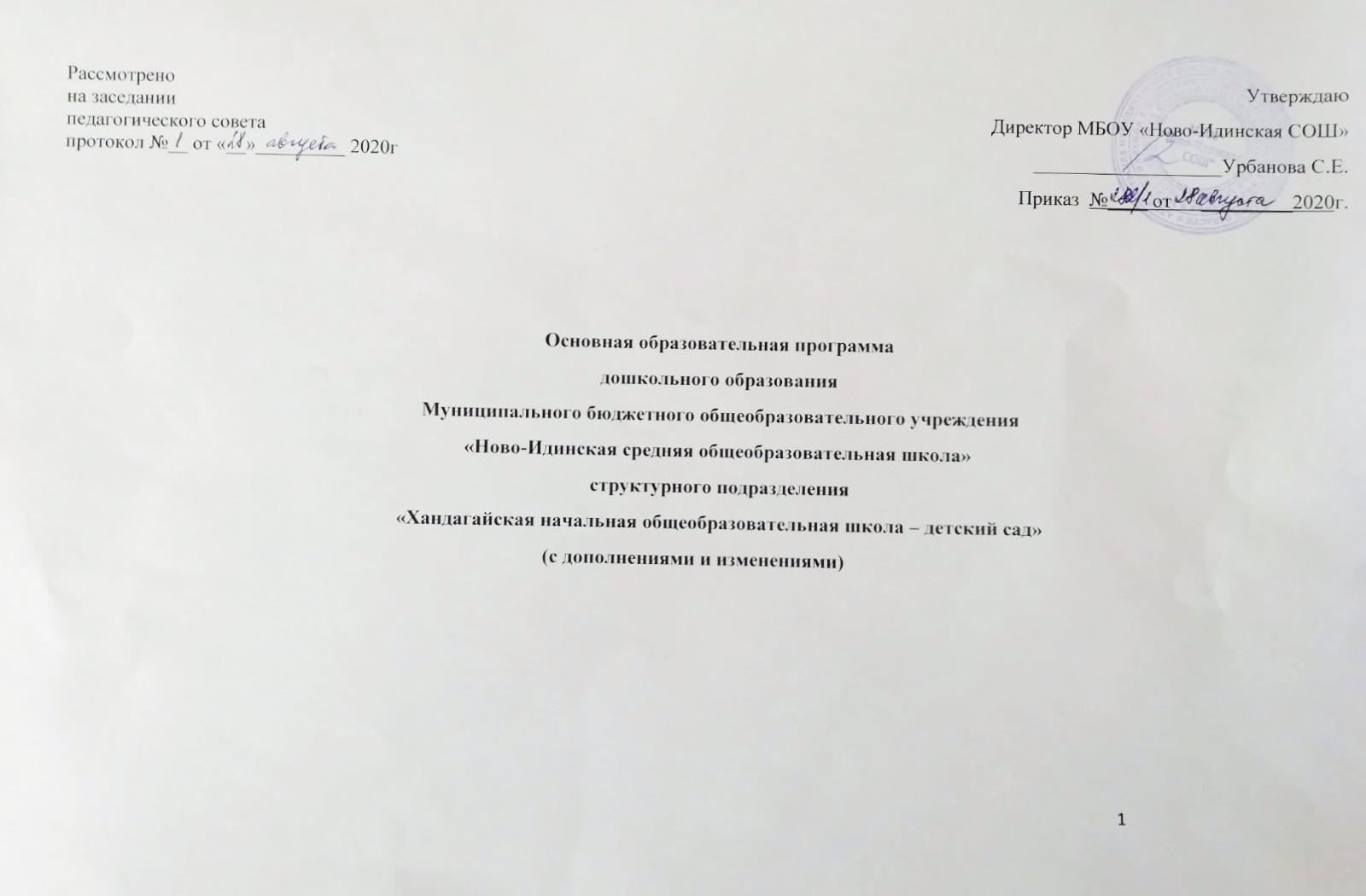 СодержаниеI.Целевой раздел1.Пояснительная записка 1.1.Цели и задачи реализации программы дошкольного образования1.2.Принципы и подходы к реализации программы1.3.Значимые характеристики, в том числе характеристики особенностей развития детей раннего и дошкольного возраста.2. Планируемые результаты как ориентиры  освоения  воспитанниками основной образовательной программы  дошкольного образования II.Содержательный раздел1.Описание образовательной деятельности в соответствии  с  образовательными областями с учетом используемых в ДОУ программ  и методических пособий, обеспечивающих реализацию данных программ.1.1.Образовательная область «Социально-коммуникативное развитие»1.2.Образовательная область « Познавательное развитие» 1.3.Образовательная область «Речевое развитие»1.4.Образовательная область « Художественно-эстетическое развитие» 1.5.Образовательная область « Физическое развитие»  2.Формы, способы, методы и средства реализации программы с учетом возрастных и индивидуальных особенностей воспитанников, специфики их образовательных потребностей и интересов.3. Приоритетное направление  деятельности ДОУ – художественно – эстетическое развитие4.Региональный компонент5.Преемственность ДОУ и школы6.Способы и направления поддержки детской инициативы7.Особенности взаимодействия  педагогического коллектива с семьями воспитанниковIII.Организационный раздел1.Материально-техническое обеспечение программы, обеспеченность методическими материалами и средствами обучения и воспитания2.Режим дня3.Особенности традиционных событий, праздников, мероприятий4.Организация развивающей предметно-пространственной средыIV.Краткая презентация программы1.Возрастные и иные категории детей2.Использованные примерные программы3.Характеристика взаимодействия педагогического коллектива с семьямиЦелевой раздел					Пояснительная запискаОсновная общеобразовательная программа дошкольного образования МБОУ «Ново-Идинская СОШ», структурное подразделение «Хандагайская НОШДС» (далее – Программа) разработана в соответствии с федеральным государственным образовательным стандартом дошкольного образования  и  с учетом  примерной образовательной программы дошкольного образования.        При разработке основной общеобразовательной программы учитывались следующие нормативные документы:Федеральный закон «Об образовании в РФ» от 29 декабря 2012 г. № 273-ФЗПриказ Министерства образования и науки РФ от 17 октября 2013 г. № 1155 «Об утверждении федерального государственного образовательного стандарта дошкольного образования» (Зарегистрировано в Минюсте РФ 14 ноября 2013 г. № 30384)Постановление Главного государственного санитарного врача Российской Федерации от 15 мая 2013 г. № 26 г. Москва от «Об утверждении СанПиН 2.4.1.3049-13 «Санитарно- эпидемиологические требования к устройству, содержанию и организации режима работы дошкольных образовательных организаций» (Зарегистрировано в Минюсте России 29 мая 2013 г. № 28564)Приказ Министерства образования и науки РФ от 31 июля 2020 г. № 373 «Об утверждении Порядка организации и осуществления образовательной деятельности по основным общеобразовательным программам  – образовательным программам дошкольного образования» (Зарегистрировано в Минюсте России 31.08.2020 № 59599)Устав    МБОУ «Ново-Идинская СОШ» Дошкольное образование как первый уровень общего образования призвано обеспечить реализацию прав ребенка на полноценное, гармоничное развитие личности в информационном поликультурном обществе.Программа направлена  на создание условий развития дошкольников, открывающих возможности  для позитивной социализации ребёнка, его всестороннего личностного развития, развития инициативы и творческих способностей на основе сотрудничества со взрослыми и сверстниками в соответствующих дошкольному возрасту видам деятельности.Цель Программы:      формирование общей культуры, развитие физических, интеллектуальных, нравственных, эстетических и личностных качеств, формирование предпосылок учебной деятельности, сохранение и укрепление здоровья детей дошкольного возрастаЗадачи:охрана и укрепление физического и психического здоровья детей, в том числе их эмоционального благополучия;обеспечение равных возможностей полноценного развития каждого ребёнка в период дошкольного детства независимо от места проживания, пола, нации, языка, социального статуса, психофизиологических особенностей (в том числе ограниченных возможностей здоровья);обеспечение преемственности основных образовательных программ дошкольного и начального общего образования;создание благоприятных условий развития детей в соответствии с их возрастными и индивидуальными особенностями и склонностями развития способностей и творческого потенциала каждого ребёнка как субъекта отношений с самим собой, другими детьми, взрослыми и миром;объединение обучения и воспитания в целостный образовательный процесс на основе духовно-нравственных и социокультурных ценностей и принятых в обществе правил и норм поведения в интересах человека, семьи, общества;формирование общей культуры личности воспитанников, развитие их социальных, нравственных, эстетических, интеллектуальных, физических качеств, инициативности, самостоятельности и ответственности ребёнка, формирования предпосылок учебной деятельности;обеспечение вариативности и разнообразия содержания образовательных программ и организационных форм уровня дошкольного образования, возможности формирования образовательных программ различной направленности с учётом образовательных потребностей и способностей воспитанников;формирование социокультурной среды, соответствующей возрастным, индивидуальным, психологическим  и физиологическим особенностям детей;обеспечение психолого-педагогической поддержки семьи и повышения компетентности родителей в вопросах развития и образования, охраны и укрепления здоровья детей;определение направлений для систематического межведомственного взаимодействия, а также взаимодействия педагогических и общественных объединений (в том числе сетевого).Разработанная программа  предусматривает включение воспитанников в процессы ознакомления с региональными особенностями Иркутской области. Основной целью работы  является развитие духовно-нравственной культуры ребенка, формирование ценностных ориентаций средствами традиционной народной культуры родного края, истокам национальной культуры, краеведения, изучения бурятского языка.В основе реализации Программы лежит культурно-исторический и системно ­ деятельностный подходы к развитию ребенка, являющиеся методологией ФГОС.Программа сформирована в соответствии с принципами и подходами, определёнными федеральным государственным образовательным стандартом:полноценное проживание ребёнком всех этапов детства (младенческого, раннего и дошкольного возраста), обогащения (амплификации) детского развития;индивидуализацию дошкольного образования (в том числе одарённых детей и детей с ограниченными возможностями здоровья); содействие и сотрудничество детей и взрослых, признание ребенка полноценным участником (субъектом) образовательных отношений;поддержку инициативы детей в различных видах деятельности;партнерство с семьей;приобщение детей к социокультурным нормам, традициям семьи, общества и государства;формирование познавательных интересов и познавательных действий ребенка в различных видах деятельности;возрастную адекватность (соответствия условий, требований, методов возрасту  и особенностям развития);обеспечение преемственности дошкольного общего  и  начального общего образования. Программу строили на принципах дошкольной педагогики и возрастной психологии:Принцип развивающего образования, в соответствии с которым главной целью дошкольного образования является развитие ребенка.Принцип научной обоснованности и практической применимости(содержание программы должно соответствовать основным положениям возрастной психологии и дошкольной педагогики, при этом иметь возможность реализации в массовой практике дошкольного образования).Принцип интеграции образовательных областей в соответствии с возрастными возможностями и особенностями детей, спецификой и возможностями образовательных областей.Комплексно-тематический принцип построения образовательного процесса.Кроме того, при разработке Программы нами учитывались принципы и подходы её формирования, определённые главной целью примерной программы дошкольного образования:  создание условий для развития гуманно-личностного и всестороннего развития  к ребёнку и  функционально грамотной личности – человека, способного решать любые жизненные задачи (проблемы в формировании духовных и  общечеловеческих ценностей используя для этого приобретаемые в течение всей жизни знания, умения и навыки.Значимые характеристики, в том числе характеристики особенностей развития детей раннего и дошкольного возрастаОсобенности организации образовательного процесса в группе (климатические, демографические, национально - культурные и другие)1)  Демографические особенности:Анализ социального статуса семей выявил, что в  разновозрастной  группе   воспитываются дети из полных - 80 %,   неполных  -20 % .   Основной состав родителей – малообеспеченные, с высшим (20%) и средне- специальным  профессиональным (10 %) , без образования – 70%2) Национально – культурные особенности:Этнический состав воспитанников группы: буряты, русские. Обучение и воспитание в ДОУ осуществляется на русском языке.Основной контингент воспитанников проживает в условиях села.Реализация регионального компонента осуществляется через знакомство с национально-культурными особенностями Иркутской области. Знакомясь с родным краем, его достопримечательностями, ребенок учится осознавать себя, живущим в определенный временной период, в определенных этнокультурных условиях. Данная информация реализуется через целевые прогулки, беседы. 3) Климатические особенности:При организации образовательного процесса учитываются климатические особенности региона: время начала и окончания тех или иных сезонных явлений (листопад, таяние снега и т. д.) и интенсивность их протекания; состав флоры и фауны; длительность светового дня; погодные условия и т. д. Основными чертами климата являются: холодная зима и сухое жаркое лето.В режим дня группы ежедневно включены бодрящая гимнастика, дыхательная гимнастика.  В теплое время года – жизнедеятельность детей, преимущественно, организуется на открытом воздухе.Детский сад полностью укомплектован кадрами. Коллектив ДОУ составляет 8 человек.  Два воспитателя и обслуживающий персонал. Оба воспитателя с   высшим педагогическим образованием, стаж работы более двадцати лет. По результатам аттестации - соответствие занимаемой должности.Отличительной особенностью дошкольного учреждения является стабильность педагогических кадров и обсуживающего персонала.Все педагоги своевременно проходят КПК, обучаются на хозрасчётных  и проблемных курсах при ИИПКРО, и ОГАО ДПО «Институт развития образования». Также педагоги повышают свой профессиональный уровень через  посещения районных методических объединений,  прохождение процедуры аттестации, самообразование, участвуют в конкурсах различных уровней, что способствует повышению профессионального мастерства,   положительно влияет на развитие ДОУ.	 Социальными заказчиками деятельности учреждения являются в первую очередь родители воспитанников. Поэтому коллектив ДОУ пытается создать доброжелательную, психологически комфортную атмосферу, в основе которой лежит определенная система взаимодействия с родителями, взаимопонимание и сотрудничество.Возрастные и индивидуальные особенности контингента детей, воспитывающихся в образовательном учреждении.Комплектование групп дошкольного образовательного учреждения.Общие требования к приему воспитанников в детский сад определяется  законодательством Российской Федерации и законодательством Иркутской  области, а также Приказ Минобрнауки России от 31 июля N 373 "Об утверждении Порядка организации и осуществления образовательной деятельности по основным общеобразовательным программам - образовательным программам дошкольного образования".  В детский сад принимаются дети от 1,5 года до 8-ми лет включительно. Контингент воспитанников формируется в соответствии с их возрастом и видом дошкольного образовательного учреждения. Формирование контингента воспитанников  проводит руководитель начальной общеобразователбной школы-детский сад  в пределах оговоренной  лицензионной квоты. Наполняемость в группах  определяется Приказом Минобрнауки России от 31 июля N 373 "Об утверждении Порядка организации и осуществления образовательной деятельности по основным общеобразовательным программам - образовательным программам дошкольного образования", соответствуют требованиям СанПина (2.4.1.3049 – 13)  Всего в ДОУ воспитывается  14 детей, функционирует  одна разновозрастная  группаВозрастные и индивидуальные особенности развития детей раннего возраста:от 1,5 до 3 лет (ранний возраст) Ранний возраст является периодом существенных перемен в жизни маленького ребенка. Раннее детство – самый поддающийся педагогическим воздействиям период. Все осваивается и познается впервые. В этом возрасте темп роста и развития ребенка несколько замедляется. Ежемесячная прибавка   роста составляет 1 см, веса 200-250 граммов.      Развитие речи у детей данных групп:  это усвоение детьми фонетики и грамматики, развитие синтаксической структуры речи, совершенствование лексики детской речи, начало проявления познавательной речевой активности в форме вопросов, адресованных взрослому. В среднем дети имеют в своём словаре  70-100  слов.         Появление предметной и игровой деятельности. Дети достаточно хорошо подражают взрослым в имитационных играх. Полным ходом развивается творческая (изобразительная, конструкторская и др.) деятельность детей. Восприятие, память и мышление: дети могут решать задачи методом догадки. У них хорошо формируются понятия и совершенствование интеллектуальных операций. Они находятся на начальном этапе соединения речи с мышлением. Таким образом, в указанных возрастных группах можно отметить бурное развитие следующих психических сфер: общения, речевой, познавательной (восприятия, мышления), двигательной и эмоционально-волевой сферы.от 3  до 4 лет  (младший возраст)Младший возраст — важнейший период в развитии дошкольника. Именно в это время происходит переход малыша к новым отношениям с взрослыми, сверстниками, с предметным миром.      Данному возрасту характерен «кризис трех лет», когда младший дошкольник, еще недавно такой покладистый, начинает проявлять нетерпимость к опеке взрослого, стремление настоять на своем требовании, упорство в осуществлении своих целей. Это свидетельствует о том, что прежний тип взаимоотношений взрослого и ребенка должен быть изменен в направлении предоставления малышу большей самостоятельности и обогащения его деятельности новым содержанием.У детей данной возрастной группы проявляется новая потребность в самостоятельных действиях. Поэтому задача взрослого — поддержать стремление к самостоятельности, не погасить его критикой неумелых действий ребенка, не подорвать веру ребенка в собственные силы, выражая  нетерпение по поводу его медленных и неумелых действий.      Взаимоотношения детей ярко проявляются в игровой деятельности. Они скорее играют рядом, чем активно вступают во взаимодействие. Однако педагоги отмечают устойчивые избирательные взаимоотношения. Конфликты возникают преимущественно по поводу игрушек. Положение ребенка в группе сверстников во многом определяется мнением воспитателя.     У данных детей продолжает развиваться их половая идентификация, что проявляется в характере выбираемых игрушек и сюжетов.от 4 до 5 лет(средний возраст)	Основные достижения возраста связаны с развитием игровой деятельности; появлением ролевых и реальных взаимодействий, с развитием изобразительного восприятия, развитием образного мышления и воображения, развитием памяти, внимания, речи, познавательной мотивации, совершенствования восприятия; формированием потребности в уважении со стороны взрослого, появлением обидчивости,  конкурентности,  соревновательности  со сверстниками, дальнейшим развитием образа «Я» ребенка.В игровой деятельности данных детей можно отметить ролевые взаимодействия. Они указывают на то, что дошкольники начинают отделять себя от принятой роли. Происходит разделение игровых и реальных взаимодействий детей.      Много внимания уделяется развитию творческих способностей детей  в игре, в изобразительной, театрально-исполнительской деятельности. Внимательное, заботливое отношение воспитателя к детям помогает поддержать  познавательную активность и развить самостоятельность детей. Организация разнообразной деятельности составляют основу правильного воспитания и полноценного развития детей в средней группе детского сада. Двигательная сфера ребенка характеризуется позитивными изменениями мелкой и крупной моторики. Развиваются ловкость, координация движений, педагоги усложняют игры с предметами. Дети данных групп хорошо удерживают равновесие, перешагивают через небольшие преграды, способны принять задачу на запоминание, запоминают до 7-8 названий предметов,  помнят поручения взрослых, могут выучить небольшое стихотворение и т. д.     Увеличивается устойчивость внимания. Ребенку становится доступной сосредоточенная деятельность в течение 15-20 минут. Он способен удерживать в памяти при выполнении каких-либо действий несложное условие.Речь  становится предметом активности детей. Они удачно имитируют голоса животных, интонационно выделяют речь тех или иных персонажей. Интерес вызывают ритмическая структура речи, рифмы.	У детей средних групп наблюдается пробуждение интереса к правилам поведения. Это многочисленные жалобы-заявления детей воспитателю о том, что кто-то делает что-то неправильно или кто-то не выполняет  требование. «Заявления» детей свидетельствуют о том, что они осмысливают требования как необходимые и ему важно получить авторитетное подтверждение правильности своего  мнения, а также услышать от воспитателя дополнительные разъяснения по поводу «границ» действия правила.от 5  до 6 лет(старший возраст)Переход в старшую и группу связан с изменением психологической позиции детей: они впервые начинают ощущать себя самыми старшими среди других детей в детском саду. Воспитатели помогают дошкольникам понять это новое положение. Они поддерживает в детях ощущение  «взрослости» и на его основе вызывает у них стремление к решению новых, более сложных задач познания, общения, деятельности. Дети данных групп строят свое поведение, придерживаясь роли, игровое взаимодействие сопровождается речью, соответствующей  по содержанию. Речь, сопровождающая реальные отношения детей, отличается от ролевой речи. Дети уже освоили социальные отношения и понимают подчиненность позиций в различных видах деятельности взрослых, одни роли становятся для них более привлекательными, чем другие.     Развита хорошо изобразительная деятельность детей. Это возраст наиболее активного рисования. В течение года дети  создают до двух тысяч рисунков. Их рисунки  - самые разные по содержанию: это и жизненные впечатления детей и воображаемые ситуации, и иллюстрации к фильмам и книгам. Успехи в конструировании.  Дети используют и называют различные детали  конструктора. Могут заменить детали постройки в зависимости от имеющегося материала. Способны выделять основные части предполагаемой постройки.     Дети уже могут конструировать из бумаги, складывая ее в несколько раз (два, четыре, шесть сгибаний); из природного материала.     У данных детей продолжает развиваться образное мышление, воображение, совершенствоваться речь.     Продолжают развиваться устойчивость, распределение, переключаемость внимания. Наблюдается переход от непроизвольного к произвольному вниманию.Дети произносят правильно шипящие, свистящие и сонорные звуки. Лучше развит фонематический слух, интонационная выразительность речи при чтении стихов в сюжетно-ролевой игре и в повседневной жизни. Дети могут пересказывать, рассказывать по картинке, передавая не только главное, но и детали, т.е улучшается связная речь.От 6  до 7 лет(старший возраст, подготовительные группы)Достижения этого возраста характеризуются распределением ролей в игровой деятельности; структурированием игрового пространства; дальнейшим развитием изобразительной деятельности, отличающейся высокой продуктивностью; применением в конструировании обобщенного способа обследования образца. В сюжетно-ролевых играх дети начинают осваивать сложные взаимодействия людей, отражающие характерные значимые жизненные ситуации, например, свадьбу, рождение ребенка, болезнь, трудоустройство и т. д.Игровые действия становятся более сложными, обретают особый смысл, который не всегда открывается взрослому. Игровое пространство усложняется. В нем может быть несколько центров, каждый из которых поддерживает свою сюжетную линию.У детей данных групп развито восприятие, однако они не всегда могут одновременно учитывать несколько различных признаков. Образное мышление затруднено.      Сравнительно хорошо развиты навыки обобщения и рассуждения, но они  ограничиваются наглядными признаками ситуации.     Снижено развитие воображения в этих группах в сравнении со старшими группами. Это можно объяснить различными влияниями, в том числе и средств массовой информации, приводящими к стереотипности детских образов.	Продолжает развиваться внимание дошкольников, оно становится произвольным. В некоторых видах деятельности время произвольного сосредоточения достигает 30 минут.	Дети подготовительных групп начинают проявлять интерес к будущему школьному обучению. Перспектива школьного обучения создает особый настрой в данных группах. В подготовительной к школе группе завершается дошкольный возраст. Его основные достижения связаны с освоением мира вещей как предметов человеческой культуры; дети осваивают формы позитивного общения с людьми; развивается половая идентификация, формируется позиция школьника.     К концу дошкольного возраста ребенок обладает высоким уровнем познавательного и личностного развития, что позволяет ему в дальнейшем успешно учиться в школе.   МБОУ «Ново-Идинская СОШ» структурное подразделение «Хандагайская НОШДС»   работает в условиях полного рабочего дня (9-часового пребывания,). Группа функционируют в режиме 5-дневной рабочей недели. График работы с 9.00 до 18.00 часов, выходные дни – суббота и воскресенье, праздничные дни. Длительность пребывания детей в детском саду составляет 9 часов, Образовательная программа  дошкольного образования МБОУ «Ново-Идинская СОШ» структурное подразделение «Хандагайская НОШДС» разработана  на основе изучения контингента родителей (образовательный, возрастной уровень) с учетом их социального заказа как активных участников педагогического процесса и определяет содержание и организацию образовательного процесса для детей дошкольного возраста от 1,5 до 8 лет с учетом их возрастных и индивидуальных особенностей. Данная работа направлена на формирование общей культуры, развитие физических, интеллектуальных и личностных качеств, формирование предпосылок учебной деятельности, обеспечивающих социальную успешность, сохранение и укрепление здоровья детей дошкольного возраста, коррекцию недостатков в физическом и (или) психическом развитии детей, а также разностороннее развитие детей по основным направлениям – физическому, социально-личностному, познавательно-речевому и художественно-эстетическому. 	Учитывая большой спрос родителей, нами были выбрано следующие приоритетное направление: художественно - эстетическоеОрганизованная образовательная деятельность для реализации приоритетного направления реализуется в планировании работы по образовательной области «Художественно – эстетическое развитие ». А также работа проводится для детей среднего, старшего возраставо второй половине дня, после дневного сна,  продолжительностью от 15 до 30 минут,  1 раз в неделю в зависимости от возраста детей и в соответствии с требованиями СанПиН.		2.Планируемые результаты освоения программыПланируемые результаты освоения ООП ДО представлены в нашей Программе в виде целевых ориентиров дошкольного образования, которые представляют собой социально-нормативные возрастные характеристики возможных достижений ребёнка на этапе завершения уровня дошкольного образования и являются определенным отражением образовательных воздействий при реализации основных образовательных областей:  социально – коммуникативное развитие;познавательное развитие;речевое развитие;художественно – эстетическое развитие;физическое развитиеЦелевые ориентиры:не подлежат непосредственной оценке;не являются непосредственным основанием оценки как итогового, так и промежуточного уровня развития детей; не являются основанием для их формального сравнения с реальными достижениями детей;не являются основой объективной оценки соответствия установленным требованиям образовательной деятельности и подготовки детей; не являются непосредственным основанием при оценке качества образования.Целевые ориентиры выступают основаниями преемственности дошкольного и начального общего образования. При соблюдении требований к условиям реализации Программы настоящие целевые ориентиры предполагают формирование у детей дошкольного возраста предпосылок учебной деятельности на этапе завершения ими дошкольного образования.Освоение Программы не сопровождается проведением промежуточной и итоговой аттестаций воспитанников. Обязательная часть программы:Целевые ориентиры в раннем возрастеРебенок к 2 годам:Освоил в целом все виды основных движений. Он ещё не может обойтись без помощи взрослого, но уже гораздо самостоятельнее младенца; у него возникают собственные желания, стремление их выразить, сделать понятными для взрослого. Ребёнок начинает понимать речь взрослого, расширяется его активный словарь (до 200-300 слов). В речи ребёнка появляются формы множественного числа и ряда падежей существительных, глаголы повелительного наклонения, прошедшего и будущего времени. Ребёнок правильно произносит наиболее лёгкие согласные звуки. Речь начинает выполнять свою основную функцию – служить для общения с окружающими, в первую очередь со взрослыми. Малыш выполняет отобразительные действия, которые переходят в сюжетные игры: воспроизводит то, что увидел сам, приглядываясь к действиям старших детей и взрослых, копируя движения воспитателя. Играя, ребёнок использует предметы-заместители, воображаемые предметы. У него возникают зачатки наглядно-действенного мышления. Действует с предметами домашнего обихода в соответствии с их назначением. Способен пользоваться некоторыми бытовыми предметами в качестве орудий. Совершенствуется восприятие ребёнком предметов и их свойств (форма, величина, цвет и др.). Ребёнок узнаёт знакомые предметы независимо от их величины, окраски и расположения. Стремится приспосабливать свои действия к воспринимаемым свойствам предметов, к их форме, величине, положению в пространстве. Проявляет эмоциональную отзывчивость на музыку, художественное слово. Подпевает отдельные слоги, повторяет интонации. Способен соотносить движения с музыкой, проявляет элементарную ритмичность. Усваивает некоторые правила поведения, подчиняется требованиям взрослого и выполняет его поручения, по собственной инициативе обращается к взрослому. Проявляет интерес к сверстникам, к их деятельности, подражает ей, стремится играть рядом, делает попытки включиться в игровые действия других детей. Ребенок к 3 годам:Интересуется окружающими предметами и активно действует с ними; эмоционально вовлечён в действия с игрушками и другими предметами, стремится проявлять настойчивость в достижении результата своих действий. Использует специфические, культурно фиксированные предметные действия, знает назначение бытовых предметов (ложки, расчёски, карандаша и пр.) и умеет пользоваться ими. Владеет простейшими навыками самообслуживания; стремится проявлять самостоятельность в бытовом и игровом поведении. Владеет активной речью, включённой в общение; может обращаться с вопросами и просьбами, понимает речь взрослых; знает названия окружающих предметов и игрушек. Стремится к общению со взрослыми и активно подражает им в движениях и действиях; появляются игры, в которых ребёнок воспроизводит действия взрослого. Проявляет интерес к сверстникам; наблюдает за их действиями и подражает им. Проявляет интерес к стихам, песням и сказкам, рассматриванию картинок, стремится двигаться под музыку; эмоционально откликается на различные произведения культуры и искусства. У ребёнка развита крупная моторика, он стремится осваивать различные виды движения (бег, лазанье, перешагивание и пр.). Ребёнок к 4 годам:Проявляет любопытство и активность при появлении чего-то совершенно нового (новые предметы ближайшего окружения, звуки, народные игрушки, изобразительные материалы и др.) или предложенного взрослым (сказка, иллюстрации к сказке, игры). Решает простейшие интеллектуальные задачи (ситуации), пытается применить разные способы для их решения, стремится к получению результата, при затруднениях обращается за помощью. Пытается самостоятельно обследовать объекты ближайшего окружения и экспериментировать с ними. Выполняет элементарные перцептивные (обследовательские) действия. Имеет начальные представления о свойствах объектов окружающего мира (форма, цвет, величина, назначение и др.). Сравнивает предметы на основании заданных свойств. Пытается улавливать взаимосвязи между отдельными предметами или их свойствами. Выполняет элементарные действия по преобразованию объектов. Подражает эмоциям взрослых и детей. Испытывает радость и эмоциональный комфорт от проявлений двигательной активности. Проявляет сочувствие к близким людям, привлекательным персонажам. Эмоционально откликается на простые музыкальные образы, выраженные контрастными средствами выразительности, произведения изобразительно- го искусства, в которых переданы понятные чувства и отношения (мать и дитя). Предпочитает общение и взаимодействие со взрослыми. Начинает задавать вопросы сам в условиях наглядно представленной ситуации общения: кто это? Как его зовут? (Инициатива в общении преимущественно принадлежит взрослому.) Выражает свои потребности и интересы вербальными и невербальными средствами. Участвует в коллективных играх и занятиях, устанавливая положительные взаимоотношения со взрослыми (родителями, педагогами) и некоторыми детьми на основе соблюдения элементарных моральных норм и правил поведения (здороваться, прощаться, благодарить, извиняться, обращаться с просьбой и др.). В отдельных случаях может оказать помощь другому. Владеет бытовым словарным запасом: может разговаривать со взрослым на бытовые темы (о посуде и накрывании на стол, об одежде и одевании, о мебели и её расстановке в игровом уголке, об овощах и фруктах и их покупке и продаже в игре в магазин и т. д.). Воспроизводит ритм речи, звуковой образ слова, правильно пользуется речевым дыханием (говорит на выдохе), слышит специально выделяемый при произношении взрослым звук и воспроизводит его, использует в речи простые распространённые предложения; при использовании сложных предложений может допускать ошибки, пропуская союзы и союзные слова. С помощью взрослого составляет рассказы из трёх-четырёх предложений, пользуется системой окончаний для согласования слов в предложении. Соблюдает простые (гигиенические и режимные) правила поведения при контроле со стороны взрослых. Хорошо справляется с процессами умывания, мытья рук при незначительном участии взрослого, одевается и раздевается, ухаживает за своими вещами и игрушками при участии взрослого, стремясь к самостоятельным действиям; принимает пищу без участия взрослого. Элементарно ухаживает за своим внешним видом, пользуется носовым платком. Ситуативно проявляет желание принять участие в труде. Самостоятельно справляется с отдельными процессами, связанными с подготовкой к занятиям, приёмом пищи, уборкой групповой комнаты или участка, трудом в природе, вместе со взрослым участвует в отдельных трудовых процессах, связанных с уходом за растениями и животными в уголке природы и на участке. Способен преодолевать небольшие трудности. Испытывает удовлетворение от одобрительных оценок взрослого, стремясь самостоятельно по- вторить получившееся действие. Обнаруживает способность действовать по указанию взрослых и самостоятельно, придерживаясь основных разрешений и запретов, а также под влиянием социальных чувств и эмоций. Ситуативно проявляет самостоятельность, направленность на результат на фоне устойчивого стремления быть самостоятельным и независимым от взрослого. Имеет отдельные немногочисленные нравственные представления, которые требуют уточнения и обогащения, а иногда и коррекции. Овладевает умением слушать художественное или музыкальное произведение в коллективе сверстников, не отвлекаясь (не менее 5 минут). При напоминании взрослого проявляет осторожность в незнакомой ситуации, выполняет некоторые правила безопасного для окружающего мира природы поведения. Стремится самостоятельно решить личностные задачи, но может сделать это только с помощью взрослого. Воспроизводит самостоятельно или по указанию взрослого несложные образцы социального поведения взрослых или детей. Обретает первичные представления о человеке (себе, сверстнике, взрослом), особенностях внешнего вида людей, контрастных эмоциональных состояниях, о процессах умывания, одевания, купания, еды, уборки помещения, а также об атрибутах и основных действиях, сопровождающих эти процессы. Знает своё имя, возраст в годах, свой пол. Относит себя к членам своей семьи и группы детского сада. Называет близких родственников (папу, маму, бабушку, дедушку, братьев, сестёр), город (село) и страну, в которых живёт. Имеет представление об основных источниках опасности в быту (горячая вода, огонь, острые предметы и др.), на улице (транспорт), в природе (незнакомые животные, водоёмы) и способах поведения (не ходить по проезжей части дороги, быть рядом со взрослым, при переходе улицы держаться за его руку, идти на зелёный сигнал светофора и т. д.), о некоторых правилах безопасного для окружающего мира природы по- ведения (не заходить на клумбу, не рвать цветы, листья, не ломать ветки деревьев и кустарников, не бросать мусор). Ориентируется в свойствах музыкального звука (высоко - низко, громко - тихо), простейших средствах музыкальной выразительности (медведь - низкий регистр), простейших характерах музыки (весёлая - грустная). Подпевает элементарные попевки, двигательно интерпретирует простейший метроритм, играет на шумовых музыкальных инструментах. Улавливает образ в штрихах, мазках и в пластической форме. Стремится правильно действовать с изобразительными и пластическими и конструктивными материалами, проводить линии в разных направлениях, обозначая контур предмета и наполняя его. Стремится осваивать различные виды движения: ходить в разном темпе и в разных направлениях; с поворотами; приставным шагом вперёд; на носках; высоко поднимая колени; перешагивая через предметы (высотой 5-10 см); змейкой между предметами за ведущим; догонять, убегать, бегать со сменой направления и темпа, останавливаться по сигналу; бегать по кругу, по дорожке, обегать предметы; прыгать одновременно на двух ногах на месте и с продвижением вперёд (не менее 4 м); на одной ноге (правой и левой) на месте; в длину с места; вверх с места, доставая предмет одной рукой; одновременно двумя ногами через канат (верёвку), лежащий на полу; одновременно двумя ногами через три-четыре линии (поочерёдно через каждую), расстояние между соседними линиями равно длине шага ребёнка; перелезать через лежащее бревно, через гимнастическую скамейку; влезать на гимнастическую стенку, перемещаться по ней вверх-вниз, передвигаться приставным шагом вдоль рейки; подлезать на четвереньках под две-три дуги (высотой 50-60 см); бросать двумя руками мяч вдаль разными способами (снизу, из-за головы, от груди); катать и перебрасывать мяч друг другу; перебрасывать мяч через препятствие (бревно, скамейку); прокатывать мяч между предметами; подбрасывать и ловить мяч (диаметром 15-20 см) двумя руками; бросать вдаль мяч (диаметром 6-8 см), мешочки с песком (весом 150 г) правой и левой рукой; попадать мячом (диаметром 6-8-12 см) в корзину (ящик), стоящую на полу, двумя и одной рукой (удобной) разными способами с расстояния не менее 1 м; метать мяч одной (удобной) рукой в вертикальную цель (наклонённую корзину), находящуюся на высоте 1 м с расстояния не менее 1 м; кружиться в обе стороны; ловить ладонями (не прижимая к груди) отскочивший от пола мяч (диаметром 15-20 см), брошенный ребёнку взрослым с расстояния 1 м не менее трёх раз подряд; ходить по наклон- ной доске (шириной 20 см и высотой 30 см) и по напольному мягкому буму (высотой 30 см); стоять не менее 10 с на одной ноге (правой и левой), при этом другая нога согнута в колене перед собой; кататься на санках с невысокой горки; забираться на горку с санками; скользить по ледяным дорожкам с помощью взрослого; кататься на трёхколесном велосипеде; ходить на лыжах по ровной лыжне ступающим и скользящим шагом без палок, свободно размахивая руками. Ребенок к 5 годам:Проявляет интерес к общественным явлениям, процессу чтения, произведениям музыкального и изобразительного искусства, познавательный интерес в процессе общения со взрослыми и сверстниками: задаёт вопросы поискового характера (почему? зачем?), о себе, родителях, детском саде, школе, профессиях взрослых, о прошлом и будущем и т. п. В процессе совместной исследовательской деятельности активно познаёт и называет свойства и качества предметов (цвет, размер, форма, фактура, материал, из которого сделан предмет, способы его использования и т. д.). Применяет обследовательские действия (погладить, сжать, смять, намочить, разрезать, насыпать и т. д.). Стремится самостоятельно объединять предметы в видовые категории с указанием характерных признаков (чашки и стаканы, платья и юбки, стулья и кресла), а также в родовые категории (одежда, мебель, посуда). Проявляет интерес к отгадыванию и сочинению загадок. Активно включается в игры и другие виды деятельности как самостоятельно, так и по предложению других (взрослых и детей). Предлагает несложные сюжеты для игр. Адекватно откликается на радостные и печальные события в ближайшем социуме. Эмоционально воспринимает праздники. Проявляет сочувствие к близким людям, привлекательным персонажам художественных произведений (книг, картин, мультфильмов, кинофильмов), сопереживает им, сорадуется. К переживающему отрицательные эмоции сверстнику привлекает внимание взрослых. Эмоционально предвосхищает ближайшее будущее. Использует средства интонационной речевой выразительности (сила голоса, интонация, ритм и темп речи) для привлечения и сохранения внимания сверстника в процессе речевого общения, публичного чтения стихотворений наизусть, коротких пересказов. Использует в речи слова участия, эмоционального сочувствия, сострадания для поддержания сотрудничества, установления отношений со сверстниками и взрослыми. Отношения со сверстниками носят соревновательный характер. Общение регулируется взрослым. При осуществлении детских видов деятельности ориентируется на сверстников, вызывающих симпатию. Под руководством взрослого участвует в создании совместного (коллективного) продукта в продуктивных видах деятельности. Проявляет избирательность во взаимоотношениях и общении со сверстниками. Использует элементы объяснения и убеждения при сговоре на игру, при разрешении конфликтов. В игровом общении ориентируется на ролевые высказывания партнёров, поддерживает их. Владеет элементарными правилами речевого этикета: не перебивает взрослого, вежливо обращается к нему. Может управлять своим поведением под руководством взрослого и в тех случаях, когда это для него интересно или эмоционально значимо. Имеет представление о некоторых моральных нормах и правилах поведения, отражающих противоположные моральные понятия (три-четыре) (например, жадность - щедрость, взаимовыручка - себялюбие). Способен соблюдать общепринятые нормы и правила поведения: не использует работу сверстника без его разрешения, по окончании работы убирает своё рабочее место. Имеет представление о некоторых видах опасных ситуаций (бытовых, социальных, природных), некоторых способах безопасного поведения в стандартных опасных ситуациях, некоторых источниках опасности для окружающего мира природы (транспорт, неосторожные действия человека) и некоторых видах опасных для окружающего мира природы ситуаций (лесные пожары, вырубка деревьев) и правилах безопасного для окружающего мира природы поведения. Владеет способами безопасного поведения в некоторых стандартных опасных ситуациях (при использовании колющих и режущих инструментов, бытовых приборов, на проезжей части дороги, при переходе улиц, перекрёстков, при перемещении в лифте, автомобиле) и следует им при напоминании взрослого. При напоминании взрослого проявляет осторожность и предусмотрительность в незнакомой (потенциально опасной) ситуации. Ситуативно выполняет правила безопасного для окружающего мира природы поведения (не ходить по клумбам, газонам, не рвать растения, листья и ветки деревьев и кустарников, не распугивать птиц, не засорять водоёмы, не оставлять мусор в лесу, парке, не пользоваться огнём без взрослого). Пытается объяснить другому необходимость действовать определённым образом в потенциально опасной ситуации. Может обратиться за помощью к взрослому в стандартной опасной ситуации. При решении интеллектуальных задач использует практические ориентировочные действия, применяет наглядно-образные средства (картинки, простейшие схемы, словесные описания и пр.). Осуществляет перенос приобретённого опыта в разнообразные виды детской деятельности, перенос известных способов в новые ситуации. Исследует объекты с использованием простейших поисковых действий. Умеет связывать действие и результат. Стремится оценить полученный результат, при затруднениях обращается за помощью. При решении личностных задач ориентируется на реакции взрослого и сверстника. Выделяет параметры величины протяжённых предметов. Оперирует числами и цифрами в пределах 5. Использует счётные навыки. Устанавливает количественные отношения в пределах известных чисел. Различает геометрические фигуры (круг, квадрат, треугольник) и их свойства (углы, стороны). Классифицирует предметы по заданному признаку. Определяет расположение предметов относительно друг друга и направления движения от себя или из заданной точки. Использует временные ориентировки в частях суток, днях недели, временах года, определяет их последовательность. Знает свою страну, улицу, на которой живёт, столицу России, президента. Имеет представление о правилах культурного поведения в обществе, о собственной национальности, флаге государства, о ряде профессий, направленных на удовлетворение потребностей человека и общества (цели, основное содержание конкретных видов труда, имеющих понятный ребёнку результат, мотивы труда), о повадках и приспособительных особенностях животных и растений к среде обитания, о том, что музыка выражает эмоции, настроение, характер человека. Имеет элементарные музыковедческие представления о свойствах музыкального звука, о том, что можно пользоваться разными средствами (голосом, телом, приёмами игры на инструментах) для создания собственных музыкальных образов, характеров, настроений и т. п. Знает тематически разнообразные произведения, умеет классифицировать произведения по темам: «О маме», «О природе», «О животных», «О детях» и т. п. Чисто произносит звуки родного языка. Чётко воспроизводит фонетический и морфологический рисунок слова. Дифференцирует на слух гласные и согласные звуки. Использует в речи сложноподчинённые предложения. Проявляет словотворчество в процессе освоения языка. Исполняет песни в хоре, простейшие танцы, элементарные партии для детских музыкальных инструментов. Координирует слух и голос. Владеет певческими навыками (чистотой интонирования, дыханием, дикцией, слаженностью). Понятно для окружающих изображает всё то, что вызывает его интерес. Передаёт характерные признаки предмета: очертания формы, пропорции, цвет. Самостоятельно правильно владеет процессами умывания, мытья рук, помогает в осуществлении этих процессов сверстникам, младшим детям, следит за своим внешним видом и внешним видом других детей, помогает взрослому в организации процесса питания, адекватно откликаясь на его просьбы, самостоятельно ест, соблюдая правила поведения за столом, одевается и раздевается, помогает в этом сверстникам или младшим детям. Элементарно ухаживает за вещами личного пользования и игрушками, проявляя самостоятельность (складывает и вешает одежду, с помощью взрослого приводит одежду, обувь в порядок - чистит, сушит и т. п.). Самостоятельно выполняет ряд доступных трудовых процессов по уходу за растениями и животными в уголке природы и на участке. Ребёнок устанавливает связь между овладением основными движениями и развитием силы, ловкости, выносливости собственного тела. Понимает необходимость заботы о сохранении здоровья и значимость движений. Имеет представления о здоровом образе жизни, о необходимости культурно-гигиенических навыков, полноценном питании, правильном режиме, закаливании, занятиях спортом. Может: ходить в разном темпе и в разных направлениях, с поворотами; приставным шагом вперёд, назад, боком, на носках, на пятках, высоко поднимая колени, перешагивая через предметы (высотой 10-15 см), змейкой между предметами за ведущим и самостоятельно, прямо и боком приставным шагом по лежащему на полу канату (верёвке) диаметром 3 см; перешагивать одну за другой рейки лестницы, приподнятой от пола на 25 см, а также через набивные мячи; бегать со сменой направления и темпа, со сменой ведущего, врассыпную, змейкой между предметами самостоятельно, челночным бегом (10 м 3); прыгать на месте: ноги вместе - ноги врозь; на одной ноге (правой и левой), в длину с места, одновременно на двух ногах, постепенно поворачиваясь кругом; вокруг предметов (мяч, кубик); из обруча в обруч (диаметром 45 см), лежащие на полу вплотную друг к другу, одновременно двумя ногами через пять-шесть линий (поочерёдно через каждую), расстояние между соседними линиями равно длине шага ребёнка; перепрыгивать одновременно двумя ногами через две линии (расстояние между линиями 25 см) боком с продвижением вперёд, с разбега через верёвку или резинку (высотой 15 см); спрыгивать на мат со скамейки (высотой 20 см) и с гимнастического бревна (высотой 15 см); лазать по гимнастической стенке вверх-вниз, передвигаться приставным шагом по горизонтальной рейке и перелезать с одного пролёта на другой в любую сторону, по горизонтальной гимнастической лестнице разными способами, ползать по гимнастической скамейке на животе, подтягиваясь руками; подлезать под дуги (высотой 50-60 см), не касаясь пола руками; пролезать разными способами в обруч, стоящий вертикально на полу; прокатывать мяч или шар в цель (расстояние 1-1,5 м); подбрасывать мяч (диаметром 12-15 см) вверх и ловить его ладонями, не прижимая к груди, не менее пяти раз подряд; перебрасывать мяч двумя и одной рукой через препятствие (высотой не менее 1,2 м) с расстояния не менее 1,2 м; метать двумя и одной рукой (правой и левой) разными способами мячи (диаметром 6-8 см) в корзину (ящик), стоящую на полу, с расстояния не менее 1,5 м, в вертикальную цель (обруч диаметром 45 см; щит 40 на 40 см) с расстояния не менее 1,5 м одной (удобной) рукой (высота центра мишени 1,2 м); отбивать мяч от пола одной рукой (правой и левой) не менее пяти раз подряд; прыгать на одной ноге (правой и левой), продвигаясь вперёд не менее чем на 5 м, сохраняя прямолинейность движения; удерживать равновесие, стоя на носках с закрытыми глазами, не менее 10 с; ходить по гимнастической скамейке прямо; с перешагиванием через кубики; с по- воротами; вбегать на наклонную доску (шириной 20 см и высотой 35 см); ходить прямо по гимнастическому бревну (шириной 10 см, высотой 15 см); переступать через скакалку, вращая её вперёд и назад; кататься на санках с невысокой горки, уметь делать повороты и тормозить, на трёхколёсном и двухколёсном велосипеде; самокате; скользить по ледяным дорожкам без помощи взрослого; кататься; ходить на лыжах скользящим шагом без палок, свободно размахивая руками; поворачиваться на месте переступающими шагами. Ребенок к 6 годам:Проявляет активность в получении информации о половых различиях людей, их социальных ролях, структуре семьи и общества, государстве, в котором живёт. Задаёт вопросы морального содержания. Инициирует общение и совместную со сверстниками и взрослыми деятельность. Проявляет устойчивый интерес к процессу чтения, в том числе к чтению с продолжением, произведениям искусства, тематическому многообразию произведений, биографиям авторов, историям создания произведений. Имеет отдельные читательские, слушательские предпочтения, высказывает их. Интересуется человеческими отношениями в жизни и в произведениях искусства. Проявляет познавательный интерес в процессе общения со взрослыми и сверстниками: задаёт вопросы поискового характера (почему? зачем? для чего?). В процессе совместной исследовательской деятельности активно познаёт и называет свойства и качества предметов (цвет, размер, форма, характер поверхности, материал, из которого сделан предмет, способы его использования и т. д.), обследовательские действия (погладить, сжать, смять, намочить, разрезать, насыпать и т. д.). Способен к объединению предметов в видовые категории с указанием характерных признаков и различению предметов близких видов (чашки и стаканы, платья и юбки, стулья и кресла), а также в родовые категории (одежда, мебель, посуда). Отгадывает и сочиняет описательные загадки о предметах и объектах природы. Самостоятельно экспериментирует с предметами и их свойствами, новыми материалами, преобразовывает их. Использует формы умственного экспериментирования (например, при решении проблемных ситуаций, анализе литературных произведений и составлении собственных высказываний), социальное экспериментирование, направленное на исследование различных жизненных ситуаций в группе, семье и некоторых общественных местах. Использует обобщённые способы анализа условий задачи и их соотнесение с конечной целью. Обследует образцы, схемы, выделяет структуру объекта и устанавливает её взаимосвязь с практическим назначением объекта. Проявляет творчество в поиске оригинальных решений с опорой на известные способы конструирования из любого материала. Планирует построение образа поделки, конструкции с опорой на наглядность и на воображаемые представления о предмете. Оперирует числами и цифрами в пределах 10. Устанавливает количественные отношения в пределах известных чисел, понимает закономерности построения числового ряда. Сравнивает предметы по величине путём непосредственного соизмерения, опосредованного измерения, определяет результаты измерения. Классифицирует предметы по выделенному признаку. Устанавливает отношения: часть - целое, равенство - неравенство. Различает геометрические фигуры, их особенности и общие свойства. Определяет относительность пространственных характеристик, расположение предметов относительно друг друга и описывает маршруты движения. Использует временные ориентировки, определяет относительность временных характеристик. При создании изображения, конструкции проявляет элементы воображения, фантазии. Использует в своей речи средства интонационной выразительности: может читать стихи грустно, весело или торжественно. Способен регулировать громкость голоса и темп речи в зависимости от ситуации (громко читать стихи на празднике или тихо делиться своими секретами и т. п.). Передаёт в речи причины эмоционального состояния: плачет, потому что сказали обидные слова; грустит, потому что соскучился по маме; огорчился, потому что не взяли в игру. Эмоционально сопереживает рассказам друзей. Испытывает гордость за собственные успехи и достижения, успехи и достижения родителей, близких, друзей, людей, живущих в России. Эмоционально включается в дела семьи и детского сада. Стремится к общению со сверстниками, уважению и положительной оценке со стороны партнёра по общению. Проявляет избирательность в общении со сверстниками, ориентируясь на успешность ребёнка в деятельности. Выбирает более сложные способы взаимодействия со взрослыми и другими детьми. Умеет строить деловой диалог при совместном выполнении поручения, в совместном обсуждении правил игры, в случаях возникновения конфликтов. Для разрешения конфликтов обращается за помощью к взрослым. Самостоятельно распределяет роли и договаривается о совместных действиях в игровой, продуктивной, познавательно-исследовательской, трудовой деятельности. Участвует в коллективных играх и занятиях, устанавливая в большинстве случаев положительные взаимоотношения с партнёрами на основе соблюдения элементарных моральных норм и правил поведения (не мешать друг другу, не ссориться, договариваться, соблюдать правила, помогать друг другу и т. д.). Может включаться в коллективную деятельность как исполнитель, соотнося и координируя свои действия с действиями других участников. Начинает управлять своим поведением. Осознаёт общепринятые нормы и правила поведения и обязательность их выполнения. Предъявляет к себе те требования, которые раньше предъявляли к нему взрослые. Способен соблюдать общепринятые нормы и правила поведения. Обнаруживает самостоятельность, настойчивость, целеустремлённость, ответственность в освоенных видах деятельности: самостоятельно ставит цель, планирует все этапы деятельности, контролирует промежуточные и конечные результаты. Проявляет осторожность и предусмотрительность в потенциально опасной ситуации. Без напоминания взрослого соблюдает правила безопасного поведения в некоторых стандартных опасных ситуациях (на проезжей части дороги, при переходе улиц, перекрёстков, при перемещении в лифте, автомобиле), правила безопасного для окружающего мира природы поведения (не ходить по клумбам, газонам, не рвать растения, листья и ветки деревьев и кустарников, не распугивать птиц, не засорять водоёмы, не оставлять мусор в лесу, парке, пользоваться огнём в специально оборудованном месте, тщательно заливать место костра водой перед уходом). Интеллектуальные задачи решает с использованием наглядно-образных средств. При решении личностных задач ориентируется на возможные последствия своих действий для других людей. Способен решать творческие задачи: устно проиллюстрировать отрывок из текста, додумать эпизод, сочинить небольшое стихотворение; интерпретировать образцы социального поведения взрослых или детей (персонажей литературных произведений, мультфильмов) в играх, повседневной жизни; импровизировать в музыкальной и речевой деятельности; разворачивать игровые сюжеты по мотивам музыкальных и художественных произведений. Предлагает различные варианты решения проблемно-познавательных задач; расширяет самостоятельность в исследовательской деятельности. Решает задачи на упорядочение объектов по какому-либо основанию (например, сначала по высоте, а потом по ширине), классифицирует предметы. Проявляет попытку ставить интеллектуальные задачи. Проявляет сообразительность и творчество в различных жизненных и образовательных ситуациях. Имеет представления о некоторых внешних и внутренних особенностях строения человека, его основных движениях, правилах здорового образа жизни (режим дня, питание, сон, прогулка, гигиена, занятия физической культурой и профилактика болезней), поведении, сохраняющем и укрепляющем здоровье, полезных и вредных привычках; о труде взрослых, нематериальных и материальных результатах труда, его общественной и государственной значимости, первоначальные представления о труде как экономической категории; о некоторых видах опасных ситуаций (стандартных и нестандартных), причинах их возникновения в быту, социуме, природе, современной информационной среде; о некоторых способах безопасного поведения в стандартных и нестандартных опасных ситуациях, некоторых способах оказания помощи и самопомощи; о некоторых источниках опасности для окружающего мира природы (транспорт, неосторожные действия человека, деятельность людей, опасные природные явления - гроза, наводнение, сильный ветер), некоторых видах опасных для окружающего мира природы ситуаций (загрязнение воздуха, воды, вырубка деревьев, лесные пожары), правилах безопасного для окружающего мира природы поведения; о средствах выразительности, о жанрах и направлениях искусства, о том, что все виды искусства связаны между собой, позволяют общаться, понятны любому человеку, передают разные настроения и чувства; о необходимости движений и регулярных занятиях физкультурой (оценивает их влияние на собственную силу, быстроту, ловкость, выносливость), сохранения здоровья, о занятиях спортом, правильном питании и режиме, соблюдении основ безопасного поведения на улицах города, в природе и помещении и др. Знает несколько стихотворений, песен наизусть. Называет любимые сказки и рассказы, музыкальные произведения и произведения изобразительного искусства. Знает состав семьи, некоторые родственные связи и зависимости внутри её, свой адрес, название государства, его символы (флаг, герб). Имеет представления о некоторых странах (Украина, Беларусь, Германия и др.), их населении и природе планеты и др. Ребёнок грамматически правильно использует в речи несклоняемые существительные (пальто, кино, метро, кофе и т. п.), существительные множественного числа в родительном падеже (много), следует орфоэпическим нормам языка. Пользуется прямой и косвенной речью в общении, при пересказе литературных текстов. Производит звуковой анализ простых трёх звуковых слов, определяя место звука в слове, гласные и согласные звуки. Устойчиво правильно произносит все звуки родного языка. Употребляет в речи обобщающие слова, синонимы, антонимы, оттенки значений слов, многозначные слова. Слышит собственные речевые недостатки, сравнивая свою речь с речью взрослых. В ходе общения использует повествовательный и описательный рассказ, употребляет обобщающие слова, синонимы, антонимы, различает оттенки значений слов, многозначные слова. Самостоятельно выполняет гигиенические процедуры и правила здорового образа жизни, владеет культурно-гигиеническими навыками, в том числе при работе за столом или с книгой (расстояние от глаз до текста, иллюстрации, осанка и т. п.). Определяет состояние своего здоровья (здоров или болен), а также состояние здоровья окружающих, называет и показывает, что именно болит (какая часть тела, орган). Различает полезные и вредные для здоровья продукты питания, разумно употребляет их. Выбирает одежду и обувь, соответствующие погоде. Может: ходить в разном темпе и в разных направлениях; с поворотами; приставным шагом вперёд, назад, боком; на носках; на пятках; перекатом с пятки на носок; на наружной поверхности стоп; высоко поднимая колени; в полуприседе; перестраиваться в колонну по два человека; бегать со сменой направления и темпа, со сменой ведущего, врассыпную, змейкой между предметами; высоко поднимая колени, с захлёстом голеней назад, челночным бегом (10 м 3); прыгать на месте: ноги вместе - ноги врозь, на батуте, с поворотами в любую сторону, в длину и в высоту с места и с разбега, на одной (удобной) ноге из обруча в обруч (диаметром 32-45 см), лежащие на полу вплотную друг к другу; перепрыгивать одновременно двумя ногами через две линии (расстояние между линиями 30 см) боком с продвижением вперёд; спрыгивать на мат со скамейки высотой 25 см и с гимнастического бревна высотой 15 см; лазать по гимнастической стенке в разных направлениях, по наклонной гимнастической лестнице разными способами, перелезать с одного пролёта на другой в любую сторону на разных уровнях; ползать по гимнастической скамейке на животе, подтягиваясь руками; на четвереньках с опорой на ладони и голени; подлезать поочерёдно под несколькими предметами (высотой 40-50-60 см) разными способами; пролезать разными способами в обруч, стоящий вертикально на полу; подбрасывать мяч (диаметром 6—8 см) вверх и ловить его ладонями, не прижимая к груди, не менее пяти раз подряд; перебрасывать мяч из одной руки в другую движением кисти; перебрасывать двумя и одной (удобной) рукой мяч через сетку (верёвку), закреплённую на вы- соте не менее 1,5 м от пола; метать одной рукой (правой и левой) разными способами мяч (диаметром 6-8 см) в горизонтальную цель (обруч диаметром 45 см) с расстояния не менее 1,5 м (попадать не менее двух раз подряд), одной (удобной) рукой мяч в вертикальную цель (щит 25 на 25 см) с расстояния 1,5 м, высота центра мишени - 1,5 м (попадать не менее двух раз подряд); прокатывать двумя руками утяжелённый мяч (весом 0,5 кг) между предметами и вокруг них (конусов, кубиков); отбивать мяч от пола одной рукой (правой и левой) и поочерёдно на месте и с продвижением (не менее 5 м); прыгать на одной ноге (удобной), продвигаясь вперёд не менее чем на 5 м змейкой между предметами (конусами); удерживать равновесие не менее 10 с, стоя на одной ноге, другая согнута и приставлена стопой к колену под углом 90°; ходить по гимнастической скамейке прямо; приставным шагом боком; с перешагиванием через кубики; с поворотами; 21 поднимаясь на носки; ходить по гимнастическому бревну и узкой стороне гимнастической скамейки (шириной 10 см и высотой 25 см); прыгать через короткую скакалку одновременно на двух ногах и с ноги на ногу, вращая её вперёд; прыгать на двух ногах и на одной (удобной) ноге через качающуюся длинную скакалку; перепрыгивать через обруч, вращая его как скакалку; кататься на санках с горки, уметь хорошо управлять санками; катать сверстников на санках, на двухколёсном велосипеде, уверенно выполняя повороты, на самокате; скользить по ледяным дорожкам с разбега без помощи взрослого; скользить с небольших горок, удерживая равновесие, приседая; ходить на лыжах переменным шагом без палок и с палками по пересечённой местности; делать повороты переступанием на месте и в движении; забираться на горку полуёлочкой и спускаться с неё, слегка согнув ноги в коленях; владеть элементами спортивных игр (бадминтон, баскетбол, футбол, хоккей). Ребенок к 7-8 годам:Овладевает основными культурными способами деятельности, проявляет инициативу и самостоятельность в разных видах деятельности - игре, общении, познавательно-исследовательской деятельности, конструировании и др.; способен выбирать себе род занятий, участников по совместной деятельности. Ребёнок обладает установкой положительного отношения к миру, к разным видам труда, другим людям и самому себе, чувством собственного достоинства; активно взаимодействует со сверстниками и взрослыми, участвует в совместных играх. Способен договариваться, учитывать интересы и чувства других, сопереживать неудачам и радоваться успехам других, адекватно проявляет свои чувства, в том числе чувство веры в себя, старается разрешать конфликт. Ребёнок обладает развитым воображением, которое реализуется в разных видах деятельности, и прежде всего в игре; владеет разными формами и видами игры, различает условную и реальную ситуации, умеет подчиняться разным правилам и социальным нормам. Ребёнок достаточно хорошо владеет устной речью, может выражать свои мысли и желания, может использовать речь для выражения своих мыслей, чувств и желаний, построения речевого высказывания в ситуации общения, может выделять звуки в словах, у ребёнка складываются предпосылки грамотности. У ребёнка развита крупная и мелкая моторика; он подвижен, вынослив, владеет основными движениями, может контролировать свои движения и управлять ими. Ребёнок способен к волевым усилиям, может следовать социальным нормам поведения и правилам в разных видах деятельности, во взаимоотношениях со взрослыми и сверстниками, может соблюдать правила безопасного поведения и личной гигиены. Ребёнок проявляет любознательность, задаёт вопросы взрослым и сверстникам, интересуется причинно-следственными связями, пытается самостоятельно придумывать объяснения явлениям природы и поступкам людей; склонен наблюдать, экспериментировать. Обладает начальными знаниями о себе, о природном и социальном мире, в котором он живёт; знаком с произведениями детской литературы, обладает элементарными представлениями из области живой природы, естествознания, математики, истории и т. п.; ребёнок способен к принятию собственных решений, опираясь на свои знания и умения в различных видах деятельности.Планируемые результаты освоения Программы в раннем возрасте:ребенок интересуется окружающими предметами и активно действует с ними; эмоционально вовлечен в действия с игрушками и другими предметами, стремится проявлять настойчивость в достижении результата своих действий;использует специфические, культурно фиксированные предметные действия, знает назначение бытовых предметов (ложки, расчёски, карандаша и пр.) и умеет пользоваться ими. Владеет простейшими навыками самообслуживания; стремится проявлять самостоятельность в бытовом и игровом поведении;владеет активной речью, включённой в общение; может обращаться с вопросами и просьбами, понимает речь взрослых; знает названия окружающих предметов и игрушек;стремится к общению со взрослыми и активно подражает им в движениях и действиях; появляются игры, в которых ребенок воспроизводит действия взрослого;проявляет интерес к сверстникам; наблюдает за их действиями и подражает им;проявляет интерес к стихам, песням и сказкам, рассматриванию картинки, стремится двигаться под музыку; эмоционально откликается на различные произведения культуры и искусства;у ребёнка развита крупная моторика, он стремится осваивать различные виды движения (бег, лазанье, перешагивание и пр.).Планируемые результаты освоения Программы на этапе завершения дошкольного образования:ребёнок овладевает основными культурными способами деятельности, проявляет инициативу и самостоятельность в разных видах деятельности - игре, общении, познавательно-исследовательской деятельности, конструировании и др.; способен выбирать себе род занятий, участников по совместной деятельности;ребёнок обладает установкой положительного отношения к миру, к разным видам труда, другим людям и самому себе, обладает чувством собственного достоинства; активно взаимодействует со сверстниками и взрослыми, участвует в совместных играх. Способен договариваться, учитывать интересы и чувства других, сопереживать неудачам и радоваться успехам других, адекватно проявляет свои чувства, в том числе чувство веры в себя, старается разрешать конфликты;ребёнок обладает развитым воображением, которое реализуется в разных видах деятельности, и прежде всего в игре; ребёнок владеет разными формами и видами игры, различает условную и реальную ситуации, умеет подчиняться разным правилам и социальным нормам;ребёнок достаточно хорошо владеет устной речью, может выражать свои мысли и желания, может использовать речь для выражения своих мыслей, чувств и желаний, построения речевого высказывания в ситуации общения, может выделять звуки в словах, у ребёнка складываются предпосылки грамотности;у ребёнка развита крупная и мелкая моторика; он подвижен, вынослив, владеет основными движениями, может контролировать свои движения и управлять ими;ребёнок способен к волевым усилиям, может следовать социальным нормам поведения и правилам в разных видах деятельности, во взаимоотношениях со взрослыми и сверстниками, может соблюдать правила безопасного поведения и личной гигиены;ребёнок проявляет любознательность, задаёт вопросы взрослым и сверстникам, интересуется причинно-следственными связями, пытается самостоятельно придумывать объяснения явлениям природы и поступкам людей; склонен наблюдать, экспериментировать. Обладает начальными знаниями о себе, о природном и социальном мире, в котором он живёт; знаком с произведениями детской литературы, обладает элементарными представлениями из области живой природы, естествознания, математики, истории и т.п.; ребёнок способен к принятию собственных решений, опираясь на свои знания и умения в различных видах деятельности.• Открыт новому, то есть проявляет желание узнавать новое, самостоятельно добывать новые знания; положительно относится к обучению в школе.• Проявляет уважение к жизни (в различных ее формах) и заботу об окружающей среде.• Эмоционально отзывается на красоту окружающего мира, произведения народного и профессионального искусства (музыку, танцы, театральную деятельность, изобразительную деятельность и т. д.).• Проявляет патриотические чувства, ощущает гордость за свою страну, ее достижения, имеет представление о ее географическом разнообразии, многонациональности, важнейших исторических событиях.• Имеет первичные представления о себе, семье, традиционных семейных ценностях, включая традиционные гендерные ориентации, проявляет уважение к своему и противоположному полу.• Соблюдает элементарные общепринятые нормы, имеет первичные ценностные представления о том, «что такое хорошо и что такое плохо», стремится поступать хорошо; проявляет уважение к старшим и заботу о младших.• Имеет начальные представления о здоровом образе жизни. Воспринимает здоровый образ жизни как ценность.Все перечисленные выше характеристики являются  необходимыми предпосылками для перехода на следующий уровень начального общего образования, успешной адаптации к условиям жизни в общеобразовательной организации и требованиям образовательной деятельности. Степень реального развития  этих характеристик и способности  ребенка их проявлять к моменту перехода на следующий уровень образования может существенно варьировать  у разных детей в силу различий  в  условиях  жизни  и индивидуальных особенностей  развития  конкретного ребенка.Часть, формируемая участниками образовательных отношений :Парциальная программа «Цветные ладошки» Лыкова И.А.Цель программы - формирование у детей раннего и дошкольного возраста эстетического отношения и художественно-творческих способностей в изобразительной деятельности.Планируемые результаты  освоения  программы:В результате освоения программы дошкольник знает:- правила техники безопасности, требования к организации рабочего места- свойства и особенности художественных материалов, техник работы с ними- смысловую связь элементов- нетрадиционные художественные техники (рисование тычком, кистями разных размеров и фактур,  оттиск разных фактур, рисование мыльными пузырями, монотипия, кляксография, пластилинография, рисование + аппликация из скрученной цветной бумаги (жатой салфетки), тиснение,  рисование + аппликация из тонированной бумаги)имеет представление:-о понятии искусства- о произведениях разных видов изобразительного искусства -о мастерах искусстваумеет:-ставить цель и доводить продукт творческой деятельности до конца, самостоятельно находить изобразительно-выразительные средства, проявляют индивидуальность в создании собственного рисунка - пользоваться нетрадиционными способами и приемами и техниками изображения-пользоваться способами комбинирования и варьирования усвоенных техник, самостоятельно находить творческое решение и проявляют инициативу в выполнении творческого задания- пользоваться  различными материалами- замечать общие очертания и отдельные детали, контур, колорит, узор - отображать свои представления и впечатления об окружающем мире доступными графическими и живописными средствами- использовать цвет, как средство передачи настроения, состояния, выделения главного- использовать различные по характеру линии для передачи наибольшей выразительности образа- передавать характерные признаки объектов и явлений на основе представлений, полученных из наблюдений или в результате рассматривания репродукций, фотографий, иллюстраций в книгах- отражать в своих работах обобщенное представление о цикличности изменений в природе (пейзажи в разное время года)- различать реальный и фантазийный мир в произведениях изобразительного и декоративно-прикладного искусства- самостоятельно создавать объекты реального и фантазийного мира с натуры или по представлению, точно передавая строение, пропорции, взаимное расположение, характерные признаки, подбирая материалы, инструменты, способы и приемы реализации замыслау него развиты:- образное мышление при создании ярких, выразительных образов- самостоятельность в создании новых оригинальных образов- способность передавать одну и ту же форму или образ в разных техниках- воображение, творческая активность, фантазия- умение анализировать, давать оценку- интерес к сотворчеству с воспитателем и другими детьми при создании коллективных композицийобладает следующими качествами:- самостоятельное мышление, умение отстаивать свое мнение - ответственное отношение к труду- самокритичность в оценке своих творческих способностей- умение воспринимать прекрасное в жизни и в искусстве- любовь и уважение к  национальному искусству, бережное сохранение    традиций своего народавоспитано:- самостоятельность, уверенность в изобразительном творчестве - уважение к нормам коллективной жизни - интерес к познанию природы и отображению представлений в ХТД.II.  Содержательный разделЦелостность педагогического процесса в ДОУ обеспечивается реализацией основной образовательной программы ДОУ с учётом примерной общеобразовательной программы дошкольного образования Содержание Программы обеспечивает развитие личности, мотивации и способностей детей в различных видах деятельности и охватывает следующие образовательные области: ● социально-коммуникативное развитие;● познавательное развитие;● речевое развитие;● художественно-эстетическое развитие;● физическое развитие. Задачи психолого-педагогической работы по формированию физических, интеллектуальных и личностных качеств детей решаются интегрированно в ходе освоения всех образовательных областей наряду с задачами, отражающими специфику каждой образовательной области, с обязательным психологическим сопровождением.При этом решение программных образовательных задач предусматривается не только в рамках организованной образовательной деятельности, но и в ходе режимных моментов — как в совместной деятельности взрослого и детей, так и в самостоятельной деятельности дошкольников.Содержание обязательной части программы обеспечивается примерной основной образовательной программой дошкольного образования, одобренной решением федерального учебно-методического объединения по общему образованию (протокол от 20 мая 2015 г. № 2/15), включенной в реестр примерных основных образовательных программ.2.Формы, способы, методы и средства реализации ПрограммыОсновной формой организации обучения является организованная  образовательная деятельность (НОД). Организованная образовательная деятельность организуется и проводится педагогами в соответствии с основной общеобразовательной Программой ДОУ. ООД проводятся с детьми всех возрастных групп детского сада. В режиме дня каждой подгруппы определяется время проведения ООД, в соответствии с «Санитарно-эпидемиологических требований к устройству, содержанию и организации режима работы ДОУ.Организованная образовательная деятельность организуется по всем направлениям воспитательно-образовательной работы с детьми: по ознакомлению с окружающим, по развитию речи, по музыкальному воспитанию, изобразительной деятельности, конструированию, формированию элементарных математических представлений, по физической культуре.Формы проведения организованной  образовательной деятельностиТребования к организации организованной образовательной деятельностиГигиенические требования:Организованная образовательная деятельность проводятся в чистом проветренном, хорошо освещенном помещении;воспитатель, постоянно следит за правильностью позы ребенка, не допускать переутомления детей на занятиях, соблюдать длительность ООДПредусматривать чередование различных видов деятельности детей не только на различных занятиях, но и на протяжении одного занятия.Дидактические требованияточное определение образовательных задач ООД, ее место в общей системе образовательной деятельности;творческое использование при проведении ООД всех дидактических принципов в единстве;определять оптимальное содержание ООД в соответствии с программой и уровнем подготовки детей;выбирать наиболее рациональные методы и приемы обучения в зависимости от дидактической цели ООД;обеспечивать познавательную активность детей и развивающий характер ООД, рационально соотносить словесные, наглядные и практические методы с целью занятия;использовать в целях обучения дидактические игры (настольно-печатные, игры с предметами (сюжетно-дидактические и игры-инсценировки)), словесные и игровые приемы, дидактический материал.систематически осуществлять контроль за качеством усвоения знаний, умений и навыков.Организационные требованияиметь в наличие продуманный план проведения ООД;четко определить цель и дидактические задачи ООД;грамотно подбирать и рационально использовать различные средства обучения, в том число ТСО, ИКТ;поддерживать необходимую дисциплину и организованность детей при проведении ООД.не смешивать процесс обучения с игрой, т.к. в игре ребенок в большей мере овладевает способами общения, осваивает человеческие отношения. ООД в ДОУ не должна проводиться по школьным технологиям; ООД следует проводить в определенной системе, связывать их с повседневной жизнью детей (знания, полученные на занятиях, используются в свободной деятельности); организации процесса обучения полезна интеграция содержания, которая позволяет сделать процесс обучения осмысленным, интересным для детей и способствует эффективности развития. С этой целью проводятся интегрированные и комплексные занятия.В ДОУ используется следующая классификация занятий:Дидактическая задачаЗанятия усвоения новых знаний, умений;Занятия закрепления ранее приобретенных знаний и умений;Занятия творческого применения знаний и умений;Комплексные занятия, где одновременно решается несколько задач.Содержание знаний (раздел обучения)	Классические занятия по разделам обучения;Интегрированные (включающие содержание  из нескольких разделов обучения).Формы работы по образовательным областям и возрастуФормы организации обучения в повседневной жизниНа протяжении дня воспитатель имеет возможность осуществлять обучение при использовании разнообразных форм организации детей, имеют место фронтальные формы обучения:прогулка, которая состоит из:  - наблюдений за природой, окружающей жизнью;  - подвижных игр;  - труда в природе и на участке;   - самостоятельной игровой деятельности;  - индивидуальной  работе  - экспериментированиеэкскурсии;игры:- сюжетно-ролевые; - дидактические игры; - игры-драматизации; - спортивные игры;дежурство детей по столовой, на занятияхтруд:- коллективный;- хозяйственно-бытовой; - труд в уголке природы;- художественный труд;развлечения, праздники;экспериментирование;проектная деятельность;чтение художественной литературы;беседы;показ кукольного театра;вечера-досуги;В ДОУ –  выделено специальное время в процессе проведения режимных моментов, организована индивидуальная работа с детьми. Содержанием обучения в этом случае являются следующие виды деятельности: Дошкольный возрастРанний возрастИспользование интеграции детских видов деятельности делает образовательный процесс интересным и содержательным. Интеграция образовательных областей обеспечивает достижение необходимого и достаточного уровня развития ребенка для успешного освоения им содержания дошкольного образования.Методы и приемы организации обученияВ ДОУ используются самые различные методыПроцесс обучения детей в детском саду строится, опираясь на наглядность, а специальная организация развивающей среды способствует расширению и углублению представлений детей об окружающем мире.Часть, формируемая участниками образовательных отношений5. Приоритетное направление деятельности  ДОУ Система художественно – эстетическоеЦель: Развитие эстетических чувств детей, художественного восприятия, образных представлений, воображения, формирование у детей художественно – творческих способностей.Развитие у педагогов и родителей интереса к совместной с детьми художественно – творческой деятельности.Развитие детского художественного творчества, интереса к самостоятельной творческой деятельности с использованием  нетрадиционных техник рисованияОсновные направления  художественно – эстетической  работы1. Создание условийорганизация художественно – эстетической  среды в ДОУобеспечение   благоприятного понимания произведений искусства (словесного, музыкального, изобразительного), мира природы.выполнение   санитарно-гигиенического  режима2. Организационно-методическое и педагогическое направлениепропаганда  народного фольклорного искусства (словесного, музыкального, изобразительного, театрального) в коллективе детей, родителей и педагогов изучение передового педагогического опыта по  художественно-эстетическому развитию детей, отбор и внедрение эффективных технологий и методиксистематическое повышение квалификации педагогических  кадров составление перспективных планов по художественно-эстетической работе3. Художественно – эстетическое  направлениерешение  художественно-эстетических задач всеми средствами творческой деятельностиприменение инновационных технологий4.  Творческое направлениеприменение нетрадиционных техник рисованияпроведение  праздников, развлечение на основе русского фольклорапроведение кружковой работыпоказ кукольных театровпроведение смотров - конкурсов среди детей и родителейСистема художественно- эстетической работыПриоритетным направлением деятельности  по реализации основной общеобразовательной программы дошкольного образования является обеспечение равных стартовых возможностей для обучения детей в образовательных учреждениях, реализующих основную образовательную программу начального общего образования.Парциальная программа «Цветные ладошки» Лыкова И.А.Программа ориентирована на детей от 2 до 7 лет (младшей, средней, старшей и подготовительной подгруппы).Цель программы - формирование у детей раннего и дошкольного возраста эстетического отношения и художественно-творческих способностей в изобразительной деятельности.Основные задачи:1. Развитие эстетического восприятия художественных образов (в произведениях искусства) и предметов (явлений) окружающего мира как эстетических объектов.2. Создание условий для свободного экспериментирования с художественными материалами и инструментами.3. Ознакомление с универсальным «языком» искусства - средствами художественно-образной выразительности.4. Амплификация (обогащение) индивидуального художественно-эстетического опыта (эстетической апперцепции): «осмысленное чтение» - распредмечивание и опредмечивание художественно-эстетических объектов с помощью воображения и эмпатии (носителем и выразителем эстетического выступает цельный художественный образ как универсальная категория); интерпретация художественного образа и содержания, заключённого в художественную форму.5. Развитие художественно-творческих способностей в продуктивных видах детской деятельности.6. Воспитание художественного вкуса и чувства гармонии.7. Создание условий для многоаспектной и увлекательной активности детей в художественно-эстетическом освоении окружающего мира.8. Формирование эстетической картины мира и основных элементов «Я-концепции - творца».В программе художественного воспитания дошкольников «Цветные ладошки» сформулированы педагогические условия, необходимые для эффективного художественного развития детей дошкольного возраста, а именно:1) формирование эстетического отношения и художественных способностей в активной творческой деятельности детей;2) создание развивающей среды для занятий по рисованию, лепке, аппликации, художественному труду и самостоятельного детского творчества;3) ознакомление детей с основами изобразительного и народного декоративно-прикладного искусства в среде музея и дошкольного образовательного учреждения.Эстетическое отношение ребёнка к окружающему миру являет собой целую систему его индивидуальных, избирательных связей с эстетическими качествами предметов и явлений действительности. В эстетическое отношение ребёнка входит его эмоциональный отклик на прекрасное (красивое, привлекательное), добрые чувства, его творческая деятельность, посильное стремление к преобразованию окружающего по законам красоты, а также к оценке красивых, гармоничных сочетаний красок, звуков, рифм и т.д. Эстетический компонент оказывает существенное влияние на установление ведущих звеньев структуры личности в целом.Для более чёткой ориентировки важно построить модель эстетического отношения детей к окружающему миру, которая в лаконичной (схематичной) форме отразит комплекс взаимосвязанных компонентов художественного развития ребёнка. Такая модель поможет распознавать и формировать процесс художественно-творческого развития детей с учётом возрастных и индивидуальных особенностей. 4. Региональный компонентПознавательно-речевое развитие детей с включением регионального компонента (краеведение).Содержание данного приоритетного направления ориентировано на создание условий для развития связной речи на бурятском языке, формирования словаря, развития звуковой и грамматической сторон речи, формирования разговорной (диалогической) речи, обучения рассказыванию (монологической речи), ознакомлению с художественной литературой на бурятском языке.Особенность парциальной программы по бурятскому языку для детей дошкольного возраста состоит в том, что речевое развитие дошкольников происходит на основе учета социокультурных традиций Усть-Ордынского Бурятского округа Иркутской области.Социокультурный подход к обучению языкам предполагает овладение языком в неразрывной связи с изучением культуры, язык рассматривается не только как инструмент социализации личности, но и как главный элемент культуры народа, что способствует формированию этнического самосознания, воспитанию уважения к языку, к культуре страны изучаемого языка и таким путем достижению межкультурного взаимопонимания. Обучение бурятскому языку в рамках социокультурного подхода предполагает такую модель обучения, при которой овладение знаниями об образе жизни, особенностях национального менталитета и духовных ценностях бурятского народа способствует не только успешному овладению языком, но и повышает интерес к бурятскому языку, к культуре бурятского народа, развивает национальное самосознание, воспитывает толерантность и непредвзятость во взаимоотношениях и ведет к улучшению взаимопонимания между представителями разных народов, живущих в Иркутской области. Особую значимость этот подход приобретает при обучении бурятскому языку дошкольников, так как способствует решению важнейшей задачи зарождения и сохранения у дошкольников любви к родному языку, позволяет проникнуться чувством уважения к своим предкам и современникам, лучше узнать свою малую Родину.Одна из задач дошкольной образовательной организации – формирование правильной устной речи детей на основе овладения ими литературным языком своего народа. В дошкольном возрасте важно определить цель развития связной речи на диалекте. В старшем дошкольном возрасте при формировании синтаксической стороны речи необходимо предъявление воспитателем правильного с позиции литературных норм строя предложений, речи. В языкознании принято различать понятия язык и речь. Язык – это система определенных знаков (слов и т.п.), правил их изменения и сочетания. Но язык существует для каждого человека, приобретает жизнь лишь в речи, являясь средством передачи людьми друг другу мыслей, желаний, намерений в процессе общения. Поэтому, мы считаем, что приоритетным в обучении дошкольников, будет являться формирование речевых навыков и умений. Важнейшей предпосылкой для решения речевых задач в детском саду является организация развивающей предметно-пространственной среды, в которой бы у детей появилось желание говорить на родном языке (диалектной форме), называть окружающее, вступать в речевое общение.Цель программы: формирование у детей дошкольного возраста навыков элементарной речевой деятельности на бурятском языке. Задачи программы:речевое развитие дошкольников на основе учета социокультурных традиций региона;формирование представлений о фольклоре, литературных ценностях и традициях России, Иркутской области, Усть-Ордынского Бурятского округа; развитие коммуникативной культуры дошкольников в игровой, познавательно-исследовательской, проектной деятельности;расширение «зоны ближайшего развития» путем включения дошкольников в развивающие коммуникативные формы совместной деятельности со взрослыми и друг с другом с учетом социокультурных традиций региона;развитие у детей способности к инициативному и самостоятельному действию по решению коммуникативных задач на основе социокультурных традиций региона.В процессе обучения дети должны научиться воспринимать и понимать бурятскую речь на слух и говорить по-бурятски в пределах доступной им тематики, усвоенных слов, грамматических форм, синтаксических конструкций и несложных образцов связной речи.Занятия по обучению бурятскому языку являются органической частью воспитательно-образовательной работы, осуществляемой в детском саду, и активно содействует решению задач нравственного, физического, трудового и эстетического воспитания дошкольников. В средней, старшей и подготовительной к школе группе занятия по обучению бурятскому языку проводятся по 2 раза в неделю. В разновозрастной группе всего за год - 72 часа, с продолжительностью занятий: 20 минут в средней группе, в старшей - 25 мин, в подготовительной – 30 минут.Принципы речевого развития детей дошкольного возраста:1. Принцип взаимосвязи сенсорного, умственного и речевого развития.2. Принцип коммуникативно-деятельного подхода к развитию речи.3. Принцип развития языкового чутья.4. Принцип формирования элементарного сознания явлений языка.5. Принцип взаимосвязи работы над различными сторонами речи.6. Принцип обогащения мотивации речевой деятельности.7. Принцип обогащения активной языковой практики.Методы развития речи.Наглядные:непосредственное наблюдение и его разновидности (наблюдение в природе, экскурсии);опосредованное наблюдение (изобразительная наглядность: рассматривание игрушек, картин, рассказывание по игрушкам и картинам.).Словесные:чтение и рассказывание художественных произведений;заучивание наизусть;пересказ;общая беседа;рассказывание без опоры на наглядный материал.Практические:дидактические игры;игры-драматизации, инсценировки;дидактические упражнения, пластические этюды, хороводные игры.Средства развития речи: 1. Общение взрослых и детей. 2. Культурная языковая среда. 3. Обучение родной речи в организованной деятельности. 4. Художественная литература. 5. Изобразительное искусство, музыка, театр. 6. Организованная образовательная деятельность по другим разделам программыПедагогическими условиями развития речи дошкольников в контекстесоциокультурных ценностей Усть-Ордынского Бурятского округа выступают:- благоприятный психологический климат детского сада, готовность взрослых к диалогу с детьми, речевая и поведенческая культура взрослых, окружающих дошкольников, как представителей бурятского народа;- взаимодействие педагогов и родителей, социальных партеров в освоении культурного опыта бурятского народа, начиная с повседневного быта;- проектирование содержательной жизни дошкольников, «событийного сценария», обеспечивающего накопление опыта переживаний, участия в эмоционально насыщенных ситуациях нравственного поведения, дружеских контактов, уважения к другим людям, а также развитие чувства собственного достоинства;- обогащение предметно-пространственной среды в соответствии с культурными традициями бурятского народа.В структуре Программы по бурятскому языку в соответствии с ФГОС дошкольного образования выделено три раздела: целевой, содержательный, организационный. Определены задачи, содержание и ожидаемые результаты в реализации вариативной части образовательной области «Речевое развитие».В содержательном разделе Программы представлено планирование по возрастам (средняя, старшая и подготовительная к школе группы).В основу Программы по бурятскому языку для детей дошкольного возраста положен принцип событийности. Тематика ежемесячных образовательных ситуаций по речевому развитию основана на цикличности традиционных событий и праздников народного календаря. Особое место в традиционной народной культуре бурят занимал праздник – это проявление принятых форм поведения, демонстрация нарядов и исполнение традиционных песен. Детский фольклор — начало начал для ребёнка. Он развивает его сообразительность, умение внимательно слушать и даже четко выговаривать слова. И когда ребёнок подрастёт, он уже не пройдёт мимо своей культуры, импульс к познанию которой получил в самом раннем детстве. Содержание программы вариативно. Оно соответствует возрастным возможностям, интересам, потребностям детей и родителей, сезону, условиям образовательной организации и может изменяться по желанию субъектов образовательного процесса. Возможно использование отдельных модулей или замена модулей на авторские.Организационный раздел Программы включает описание материально-технического обеспечения программы, обеспеченности методическими материалами, информационное сопровождение программы. Отбор содержания учитывает климатические особенности региона, периоды года, традиционные события, праздники, мероприятия. В программе приводятся примеры организации совместной проектной деятельности детей и взрослых по основным разделам программы.Таким образом, достигается интеграция содержания обязательной части образовательной программы и части, формируемой по выбору дошкольной образовательной организации. Это обеспечивает целостность и комплексность образовательного процесса.1.2. Планируемые результаты освоения парциальной образовательной программы на этапе завершения дошкольного образования	В результате трехгодичного обучения бурятскому языку дети должны уметь:понимать обращенную к ним речь, как в виде отдельных предложений, так и в виде короткого текста (в рамках предусмотренного программой языкового материала), соответственно выполняя распоряжения, выбирая предмет или сюжетную картинку по описанию, оценивая то или иное явление (предмет, ситуацию) по словесному описанию;отдавать распоряжения, команду одному или нескольким лицам в виде полного предложения;владеть формами вежливости, принятыми для выражения просьбы и благодарности;давать развернутое описание предмета (явления, ситуации), указывая наиболее существенные признаки (цвет, размер, местоположение, некоторые качества, принадлежность тому или иному лицу);описывать собственные действия и действия других лиц, указывая время действия, его переход на какой-либо предмет;рассказывать о себе (как зовут, сколько лет, где живет, какая семья);рассказывать о семье (о братьях и сестрах, о том, кем работают родители, что они делают дома);рассказывать о жизни в детском саду, режиме дня, уметь отдавать распоряжения;составлять описание сюжетной картинки, наблюдаемой или воображаемой ситуации из 2-6 предложений;проявлять инициативу в общении, коммуникативную культуру вовзаимоотношениях со взрослыми и сверстниками.2. Содержательный раздел парциальной образовательной программы по бурятскому языку для дошкольных образовательных организаций Иркутской области2.1. Содержание Программы по возрастным группам (средняя, старшая, подготовительная группы)Примерное тематическое распределение программного материала.Средняя группаЗнакомство. Приветствие. Наш детский сад. Мои игрушки. Мебель. Одежда. Пища. Домашние животные. Растительный мир (овощи, фрукты). Введение в мир устного народного творчества. Праздники.Старшая группаЗнакомство. Приветствие. Наша Родина. Наш сад. Моя семья. Мои игрушки. Мебель. Одежда. Бурятская национальная одежда. Пища. Бурятская национальная пища. Домашние животные и птицы. Дикие животные. Птицы – наши друзья. Байкал-жемчужина Сибири. Государственная символика Иркутской области и Усть-Ордынского Бурятского округа. Малые жанры устного народного творчества. Цвета. Игры детей. Бурятские национальные игры и игрушки.  Цифры (число). Время. Праздники. Подготовительная группаЗнакомство. Приветствие. Иркутск – столица Сибири. Моя малая родина. Жанры устного народного творчества. Речевой этикет. Природа и растительный мир родного края. Наш детский сад. Мой дом, семья. Мои друзья. Детские игры. Мои игрушки. Мебель.  Бурятская национальная одежда. Бурятская национальная пища. Домашние и дикие животные. Растительный и животный мир Байкала. Государственная символика Иркутской области и Усть-Ордынского Бурятского округа. Цифры (число). Время. Известные люди малой Родины. Профессии. Праздники, в том числе национальные (*Сагаалган*, *Сурхарбаан*).Примерный учебно-тематический планСредняя группаПримерный учебно-тематический планСтаршая группа      Примерный учебно-тематический планПодготовительная группаВсего: 72 часов.Выбор форм проведения образовательной деятельности по обучению бурятскому языку, форм и методов обучения обусловлен психолого-педагогическими особенностями дошкольников.  Активно используются вариативные формы обучения: коллективная, подгрупповая, индивидуальная, парная, игровая. В процессе обучения детей бурятскому языку на раннем этапе, согласно программе, используются следующие основные методы: словесные, наглядные, проектный. Словесный метод является доминирующим, в наибольшей степени соответствующий специфике бурятского языка как учебного предмета. С помощью данного метода решается первоочередная задача - овладение элементарными навыками и умениями устного общения на раннем этапе изучения языка, начальное формирование способности детей к общению на межкультурном уровне. Наглядный метод предусматривает непосредственный показ предметов и явлений окружающего мира, наглядных пособий с целью облегчения понимания, запоминания и использования учебного материала в практической деятельности дошкольников. Проектный метод позволяет реализовать межпредметные связи в обучении, расширить «узкое пространство» общения, осуществить широкую опору на практические виды деятельности, типичные для детей указанного возраста. Таким образом, у детей развивается элементарная креативная компетенция как показатель коммуникативного владения языком на данном этапе его изучения. Личность педагога способствует успешному обучению бурятскому языку детей дошкольного возраста. Педагог обеспечивает развитие, познание и самоутверждение каждого дошкольника на основе максимальной помощи и поддержки, сочетания разнообразных путей–методов-подходов к обучению языку. Педагог, преподающий второй язык наряду с выполнением обычных повседневных обязанностей должен: * реализовать образовательную программу дошкольного образования; * давать образец правильной речи: четкой, ясной, без фонетических, лексических и грамматических ошибок и служить образцом для подражания;* создать атмосферу, в которой дети овладевают способностью сосуществовать в мультикультурном сообществе; * рассмотреть образовательную деятельность как особый тип общения с детьми, как своеобразную деятельность по усвоению языка.Для решения задачи расширения общения детей на бурятском языке необходимо выполнять следующие условия:* в процессе изучения бурятского языка опора делается на русский язык и используется тот же тематический принцип, следовательно, необходимо расширять разговорную практику на бурятском языке;* в условиях неблизкородственной языковой среды необходимо учитывать возрастные, психические особенности детей среднего и старшего дошкольного возраста;* изучение бурятского языка не должно быть оторвано от изучения основ культуры его носителей;* особое внимание рекомендуется уделить работе с семьей, так как влияние семьи является решающим фактором в становлении речи на бурятском языке.В беседах с родителями педагог должен рассказать им о целях данного этапа обучения бурятскому языку. Необходимо, чтобы они проявляли перед детьми свою заинтересованность: спрашивали ребенка о его успехах, предлагали, чтобы он прочитал стихотворение на бурятском языке, спел песню, показал игру, которой научился на занятиях и т.п. Хорошо, когда родители вместе с детьми слушают и смотрят видео- и мультфильмы, передачи, песни на бурятском языке.Формы взаимодействия с семьями воспитанниковВзаимодействие педагога дополнительного образования с воспитателями и узкими специалистами ДООЦель: установление партнерских отношений участников педагогического процессаЗадачи:1. Создание команды единомышленников из всех специалистов (воспитателей, музыкального руководителя) и повышение их профессионального уровня.2. Организация развивающей среды, стимулирующей речевое и личностное развитие ребенка.3. Совместное изучение содержания программы и составление перспективного плана работы по всем видам деятельности детей и по всем разделам программы.4. Совместная подготовка и проведение праздников, развлечений, тематических и интегрированных занятий.Формы взаимодействия специалистов:•	педсоветы,•	консультации,•	тренинги,•	семинары-практикумы,•	деловые игры,•	круглые столы,•	анкетирование,•	просмотр и анализ открытых занятий и др.Создание образовательно-речевой среды для детей дошкольного возрастаОбразовательная среда дошкольного образования – это педагогическое пространство, наполненное содержанием образовательной программы, средствами его реализации и отношениями его участников в сфере образования. Образовательно-речевая среда представляет собой целостную педагогическую систему условий, в которых осуществляется социализация и речевое развитие дошкольника. Образовательная среда дошкольного образовательной программы изучения бурятского языка, спроектированная для детей дошкольного возраста, отличается гибкостью и возможностью трансформировать предметное пространство педагогически ценным коммуникативным содержанием, адекватными возрасту методами и приемами развивающего обучения, гуманистическими отношениями всех участников образовательного процесса и поликультурным характером используемых материалов.Планируемые результаты усвоения программы:- владеет активной речью, включенной в общение;- может обращаться с вопросами и просьбами, понимает речь взрослых;- знает названия окружающих предметов и игрушек;- стремится к общению с взрослыми и сверстниками.Целевые ориентиры на этапе завершения дошкольного образования:- ребенок достаточно хорошо владеет устной речью на бурятском языке;- может выражать свои мысли и желания на бурятском языке; - может использовать речь для выражения своих мыслей, чувств и желаний, построения речевого высказывания в ситуации общения на бурятском языке;- может выделять звуки в словах, у ребенка складываются предпосылки грамотности на бурятском языке.3. Организационный раздел парциальной образовательной программы по бурятскому языку для дошкольных образовательных организаций3.1. Материально-техническое сопровождение программыДля освоения дошкольниками обязательного содержания программы изучения бурятского языка организуются такие виды активности детей на занятии, как: двигательная (перемещение в различных зонах помещения для занятий, выполнение команд и поручений, ответы с помощью условных жестов и игровых предметов, игры с предметами и соревнования); игровая (предметная, с игрушками, сюжетная, ролевая, режиссерская, с правилами); коммуникативная (общение и взаимодействие с взрослыми и сверстниками); познавательно-исследовательская (экспериментирование с объектами и материалами окружающего мира); художественная (восприятие детской литературы, художественных иллюстраций, мультипликаций и фольклора); элементарная трудовая (подготовка к самообслуживанию, выполнению посильных бытовых обязанностей, взаимодействие и взаимопомощь); конструирующая (изготовление поделок из природного и иного материала, деталей конструктора, бумаги); изобразительная (рисование, лепка, аппликация); музыкальная (музыкальное сопровождение занятия, пение, игра на детских музыкальных инструментах); физическая (движение под музыку и ритм, элементы оздоровительных упражнений, физкультурные паузы).К условиям реализации Программы по изучению бурятского языка относится организация образовательного пространства и разнообразие материалов, оборудования и инвентаря на занятиях.При организации образовательного пространства для реализации программы изучения бурятского языка создается возможность присутствия на занятиях родителей и их взаимодействия с детьми. Это позволяет усилить роль семьи в воспитании и развитии личности дошкольника.Для обеспечения современного уровня организации языкового пространства обучения детей бурятскому языку необходимо использование мультимедийных ресурсов нового поколения: мультфильмы по произведениям поэтов и писателей на бурятском языке; музыкальные сказки и детские песни на бурятском языке по произведениям; аудиозаписи на бурятских народных танцевальных мелодий и песен для детей с 3 до 7 лет, на CD-диске.Учебные и наглядные пособия и оборудования:- демонстрационные картины;- раздаточные картины;- разрезные картины;- рабочие тетради;- маски;- аудио и видео материалы;- презентации, анимации.Список средств, применяемых в обучении: магнитофон, ноутбук, мультимедийное оборудование.Реализация Программы обеспечивается руководящими, педагогическими, учебно-вспомогательными, административно-хозяйственными работниками ДОО.3.2. Методическое обеспечение программыВыбор форм проведения образовательной деятельности по обучению бурятскому языку, методов обучения обусловлен психолого-педагогическими особенностями дошкольников.  Активно используются вариативные формы обучения: коллективная, подгрупповая, индивидуальная, парная, игровая. В процессе обучения детей бурятскому языку на раннем этапе, согласно программе, используются следующие основные методы: словесные, наглядные, проектный. С помощью словесного метода решается первоочередная задача - овладение элементарными навыками и умениями устного общения на раннем этапе изучения языка, начальное формирование способности детей к общению на межкультурном уровне. Наглядный метод предусматривает непосредственный показ предметов и явлений окружающего мира, наглядных пособий с целью облегчения понимания, запоминания и использования учебного материала в практической деятельности дошкольников. Проектный метод позволяет реализовать межпредметные связи в обучении, расширить «узкое пространство» общения, осуществить широкую опору на практические виды деятельности, типичные для детей указанного возраста. Личность педагога способствует успешному обучению бурятскому языку детей дошкольного возраста. Педагог обеспечивает развитие, познание и самоутверждение каждого дошкольника на основе максимальной помощи и поддержки, сочетания разнообразных путей–методов-подходов в обучении языку. Мониторинг условий речевого развития детей дошкольного возрастаЭффективность обучения дошкольников во многом зависит от того, как педагог организует проверку усвоения детьми всех аспектов речи на бурятском языке. Такой контроль является средством управления учебным процессом, поскольку позволяет выявлять его недостатки, своевременно вносить коррективы в его организацию и планирование.Исходя из содержания данной программы, педагог должен контролировать развитие фонетической, лексической и грамматической сторон речи, а также проверять устойчивость навыков общения на бурятском языке у детей в условиях новых для них коммуникативных ситуациях. (Приложение)Взаимодействие с социальными партнерами, расположенными на территорииСписок литературы:Алексеева М.М., Яшина В.И. Методика развития речи и обучения родному языку дошкольников: учеб. пособие для студ. сред. пед. учеб. заведений. - М.: Издательский центр «Академия», 1997.- 400 с.Бадмаева Л.Б., Мангутова У.Е. Буряад хэлэн. -  Улан-Удэ: Бурятское книжное издательство. -  2003.Бодиева Н.Ф., Будаев Ц.Б. Учу бурятский и английский. -  Улан-Удэ: изд-во «Бэлиг», 1992.Гунжитова Г- Х.Ц.  Минии эбтэй бүлэ. Улан-Удэ: «Бэлиг». – 2014. - c.15.Гунжитова Г- Х.Ц., Дареева О.А., Шожоева Б.Д.  Рабочая тетрадь. Начальный курс бурятского языка для детей старшего дошкольного возраста. -  Улан – Удэ: «Бэлиг». -  2014. - с. 79.Дареева О.А. Социокультурный подход к обучению бурятскому языку как второму (начальный этап, не языковой вуз). - Улан-Удэ: Издательство Бурятского госуниверситета, 2007. – 122 с.Могоева Д.Д. Буряад хэлэнэй программа. Хүүгэдэй саадта аман хэлэлгэ хугжѳѳлгэ. -  Улан - Удэ, 1988.Намжилон Л.Н.  Оюун тулхюур. - Улан-Удэ, 2005.Ошоров Д.Д., Бадмаева Л.Б. Буряад эхин hургуулиин номуудые хэрэглэхэ тухай. Методическа заабаринууд. - Улан – Удэ, 1990.Ушакова О.С. Программа развития речи дошкольников. -5-е изд., дополн. – М.: ТЦ Сфера, 2019. – 96 с. Тулаева Т.С., Гырылова Е.Ж., Тобшиноева О.Б. Хѳѳрэлдѳѳнэй хэшээлнүүд. -  Тараса,1998.5.Преемственность в работе ДОУ и школы Все наши выпускники ДОУ продолжают обучение в Хандагайской начальной общеобразовательной школе. Следовательно, наши выпускники должны соответствовать предполагаемому этой школой образу первоклассника.    По результатам индивидуальных бесед с родителями и отзывов школы выпускники нашего ДОУ хорошо осваивают программу; уровень их соответствует требованиям, предъявляемым к дошкольникам, подготовка детей к школе оценивается учителями как хорошая, родители воспитанников удовлетворены уровнем подготовки детей к школе.          Практика нашего ДОУ показывает, что дети, получающие дошкольное образование в детском саду, имеют более тесное взаимодействие с младшими школьниками, будущим учителем, раскрепощаются, раскрываются в совместных мероприятиях, при проведении праздников и утренников, при посещении школы. Став первоклассниками, бывшие выпускники успешно адаптируются в новых условиях.План работы по  преемственности детского сада и школыЦель: обеспечить создание системы непрерывного образования, связь и согласованность целей, задач, методов и средств воспитания и обучения в детском саду и школе.6.Способы и направления поддержки детской инициативыРебенок дошкольного возраста неутомимый исследователь, который хочет все знать, все понять, во всем разобраться, у него своеобразное, особое видение окружающего мира, он смотрит вокруг на происходящее с восторгом и удивлением и открывает для себя чудесный мир, где много интересных предметов и вещей, событий и явлений, так много тайного и неосознанного.Активность ребенка является основной формой его жизнедеятельности, необходимым условием его развития, которая закладывает фундамент и дает перспективы роста интеллектуального, творческого потенциала ребенка, его инициативы.Специфические виды деятельности ребёнка развиваются, порой, без помощи взрослого и даже вопреки его запретам. В этом и заключается их истинно детская сущность. К таким видам деятельности относится экспериментирование и игра - важнейший вид поисковой деятельности. Экспериментирование лежит в основе любого процесса детского познания и пронизывает все сферы детской жизни. Поэтому, что бы такая «стихийная» познавательная деятельность детей приобрела осмысленность и развивающий эффект должны быть созданы условия, необходимые для развития детской инициативы.  Способы поддержки детской инициативы «Социально-коммуникативное развитие»3 - 4 года Приоритетная  сфера инициативы – продуктивная деятельностьСоздавать условия для реализации собственных планов и замыслов каждого ребенкаРассказывать детям об их реальных, а также возможных в будущем достиженияхОтмечать и публично поддерживать любые успехи детейВсемерно поощрять самостоятельность детей и расширять ее сферуПомогать ребенку найти способ реализации собственных поставленных целейПоддерживать стремление научиться делать что-то и радостное ощущение возрастающей умелостиВ ходе занятий и в повседневной жизни терпимо относиться к затруднениям ребенка, позволять ему действовать в своем темпеНе критиковать результаты деятельности детей, а также их самих. Использовать в роли носителей критики ТОЛЬКО игровые персонажи, для которых создавались эти продукты. Ограничить критику исключительно результатами продуктивной деятельностиУчитывать индивидуальные особенности детей, стремиться найти подход к застенчивым, нерешительным, конфликтным, непопулярным детямУважать и ценить каждого ребенка независимо от его достижений, достоинств и недостатковСоздавать в группе положительный психологический микроклимат, в равной мере проявляя любовь и заботу ко всем детям: выражать радость при встрече, использовать ласку и теплое слово для выражения своего отношения к ребенку, проявлять деликатность и тактичность4 - 5 лет Приоритетная сфера инициативы – познание окружающего мираПоощрять желание ребенка строить первые собственные умозаключения, внимательно выслушивать все его рассуждения, проявлять уважение к его интеллектуальному трудуСоздавать условия и поддерживать театрализованную деятельность детей, их стремление переодеваться («рядиться»)Обеспечить условия для музыкальной импровизации, пения и движений под популярную музыкуСоздать в группе возможность, используя мебель и ткани, создавать «дома», укрытия для игрНегативные оценки можно давать только поступкам ребенка и только «с глазу на глаз», а не на глазах у группыНедопустимо диктовать детям, как и во что они должны играть,  навязывать им сюжеты игры. Развивающий потенциал игры определяется тем, что это  самостоятельная, организуемая самими детьми деятельностьСоблюдать условия участия взрослого в играх детей: дети сами приглашают взрослого в игру или добровольно соглашаются на его участие; сюжет и ход игры, а также роль, которую взрослый будет играть, определяют дети, а не педагог; характер исполнения роли также определяется детьмиПривлекать детей к украшению группы к праздникам, обсуждая разные возможности и предложенияПобуждать детей формировать и выражать собственную эстетическую оценку воспринимаемого, не навязывая им мнения взрослыхПривлекать детей к планированию жизни группы на день5 – 6 лет Приоритетная сфера инициативы – внеситуативно-личностное общениеСоздавать в группе положительный психологический микроклимат, в равной мере проявляя любовь и заботу ко всем детям: выражать радость при встрече; использовать ласку и теплое слово для выражения своего отношения к ребенкуУважать индивидуальные вкусы и привычки детейПоощрять желания создавать что-либо по собственному замыслу; обращать внимание детей на полезность будущего продукта для других или ту радость, которую он доставит кому-то (маме, бабушке, папе, другу)Создавать условия для разнообразной самостоятельной творческой деятельности детейПри необходимости помогать детям в решении проблем  организации игрыПривлекать детей к планированию жизни группы на день и на более отдаленную перспективуОбсуждать выбор спектакля для постановки, песни, танца и т.п.Создавать условия и выделять время для самостоятельной творческой или познавательной  деятельности детей по интересам6 – 7 лет Приоритетная сфера инициативы – научениеВводить  адекватную оценку результата деятельности ребенка с одновременным признанием его усилий и указанием возможных путей и способов совершенствования продуктаСпокойно реагировать на неуспех ребенка и предлагать несколько вариантов исправления работы: повторное исполнение спустя некоторое время, доделывание, совершенствование деталей и т.п.Рассказывать детям о трудностях, которые вы сами испытывали при обучении новым видам деятельностиСоздавать ситуации, позволяющие ребенку реализовать свою компетентность, обретая уважение и признание взрослых и сверстниковОбращаться к детям с просьбой показать воспитателю и научить его тем индивидуальным достижениям, которые есть у каждогоПоддерживать чувство гордости за свой труд и удовлетворения его результатамиСоздавать условия для разнообразной самостоятельной творческой деятельности детейПри необходимости помогать детям в решении проблем при организации игрыПривлекать детей к планированию жизни группы на день, неделю, месяц. Учитывать и реализовать их пожелания и предложенияСоздавать условия и выделять время для самостоятельной творческой или познавательной  деятельности детей по интересам«Речевое развитие»3 - 4 года Приоритетная  сфера инициативы – продуктивная деятельностьСоздавать условия для реализации собственных планов и замыслов каждого ребенкаРассказывать детям об их реальных, а также возможных в будущем достиженияхОтмечать и публично поддерживать любые успехи детейВсемерно поощрять самостоятельность детей и расширять ее сферуПомогать ребенку найти способ реализации собственных поставленных целейПоддерживать стремление научиться делать что-то и радостное ощущение возрастающей умелостиВ ходе занятий и в повседневной жизни терпимо относиться к затруднениям ребенка, позволять ему действовать в своем темпеНе критиковать результаты деятельности детей, а также их самих. Использовать в роли носителей критики ТОЛЬКО игровые персонажи, для которых создавались эти продукты. Ограничить критику исключительно результатами продуктивной деятельностиУчитывать индивидуальные особенности детей, стремиться найти подход к застенчивым, нерешительным, конфликтным, непопулярным детямУважать и ценить каждого ребенка независимо от его достижений, достоинств и недостатковСоздавать в группе положительный психологический микроклимат, в равной мере проявляя любовь и заботу ко всем детям: выражать радость при встрече, использовать ласку и теплое слово для выражения своего отношения к ребенку, проявлять деликатность и тактичность4 - 5 лет Приоритетная сфера инициативы – познание окружающего мираПоощрять желание ребенка строить первые собственные умозаключения, внимательно выслушивать все его рассуждения, проявлять уважение к его интеллектуальному трудуСоздавать условия и поддерживать театрализованную деятельность детей, их стремление переодеваться («рядиться»)Недопустимо диктовать детям, как и во что они должны играть,  навязывать им сюжеты игры. Развивающий потенциал игры определяется тем, что это  самостоятельная, организуемая самими детьми деятельностьСоблюдать условия участия взрослого в играх детей: дети сами приглашают взрослого в игру или добровольно соглашаются на его участие; сюжет и ход игры, а также роль, которую взрослый будет играть, определяют дети, а не педагог; характер исполнения роли также определяется детьмиПобуждать детей формировать и выражать собственную эстетическую оценку воспринимаемого, не навязывая им мнения взрослыхПривлекать детей к планированию жизни группы на день5 – 6 лет Приоритетная сфера инициативы – внеситуативно-личностное общениеСоздавать в группе положительный психологический микроклимат, в равной мере проявляя любовь и заботу ко всем детям: выражать радость при встрече; использовать ласку и теплое слово для выражения своего отношения к ребенкуУважать индивидуальные вкусы и привычки детейСоздавать условия для разнообразной самостоятельной творческой деятельности детейПри необходимости помогать детям в решении проблем  организации игрыПривлекать детей к планированию жизни группы на день и на более отдаленную перспективуОбсуждать выбор спектакля для постановки, песни, танца и т.п.Создавать условия и выделять время для самостоятельной творческой или познавательной  деятельности детей по интересам6 – 7 лет Приоритетная сфера инициативы – научениеВводить адекватную оценку результата деятельности ребенка с одновременным признанием его усилий и указанием возможных путей и способов совершенствования продуктаСпокойно реагировать на неуспех ребенка и предлагать несколько вариантов исправления работы: повторное исполнение спустя некоторое время, доделывание, совершенствование деталей и т.п.Рассказывать детям о трудностях, которые вы сами испытывали при обучении новым видам деятельностиСоздавать ситуации, позволяющие ребенку реализовать свою компетентность, обретая уважение и признание взрослых и сверстниковОбращаться к детям с просьбой показать воспитателю и научить его тем индивидуальным достижениям, которые есть у каждогоСоздавать условия для разнообразной самостоятельной творческой деятельности детейПри необходимости помогать детям в решении проблем при организации игрыПривлекать детей к планированию жизни группы на день, неделю, месяц. Учитывать и реализовать их пожелания и предложенияСоздавать условия и выделять время для самостоятельной творческой или познавательной  деятельности детей по интересам«Познавательное развитие»3 - 4 года: Использовать в работе с детьми формы и методы, побуждающие детей к различной степени активностиПроводить индивидуальные беседы познавательной направленности4 - 5 лет: Создавать условия для проявления познавательной активности детейИспользовать в работе с детьми методы и приемы, активизирующие детей на самостоятельную поисковую деятельность (детское экспериментирование)Поощрять возникновение у детей индивидуальных познавательных интересов и предпочтений, активно использовать их в индивидуальной работе с каждым ребёнком5 – 7 лет:Развивать и поддерживать активность, инициативность и самостоятельность в познавательной (поисковой) деятельностиПоощрять и поддерживать индивидуальные познавательные интересы и предпочтения«Художественно-эстетическое развитие»2 - 3 года: По указанию ребенка создавать для него изображения или лепку, другие изделияСодержать в открытом доступе изобразительные материалыПоощрять занятия изобразительной деятельностью, выражать одобрение любому результату труда ребенка3 - 4 года:Всегда предоставлять детям возможности для реализации их замысла4 - 5 лет:Читать и рассказывать детям по их просьбе, включать музыку5 - 7 лет: Устраивать выставки и красиво оформлять постоянную экспозицию работОрганизовывать концерты для выступления детей и взрослых.7. Особенности взаимодействия педагогического коллектива с семьями воспитанниковВ современных  условиях дошкольное образовательное учреждение является единственным общественным институтом, регулярно и неформально взаимодействующим с семьей,  то есть  имеющим возможность оказывать  на неё  определенное влияние.      В основу совместной деятельности семьи и дошкольного учреждения заложены следующие принципы:единый подход к процессу воспитания ребёнка;открытость дошкольного учреждения для родителей;взаимное доверие  во взаимоотношениях педагогов и родителей;уважение и доброжелательность друг к другу;дифференцированный подход к каждой семье;Задачи:формирование психолого- педагогических знаний родителей;приобщение родителей к участию  в жизни ДОУ; оказание помощи семьям воспитанников в развитии, воспитании и обучении детей; изучение и пропаганда лучшего семейного опыта.Система  взаимодействия  с родителями  включает:ознакомление родителей с результатами работы ДОУ на общих родительских собраниях, анализом участия родительской общественности в жизни ДОУ;ознакомление родителей с содержанием работы  ДОУ, направленной на физическое, психическое и социальное  развитие ребенка;участие в составлении планов: спортивных и культурно-массовых мероприятий, работы родительского комитета целенаправленную работу, пропагандирующую общественное дошкольное воспитание в его разных формах;обучение конкретным приемам и методам воспитания и развития ребенка в разных видах детской деятельности на семинарах-практикумах, консультациях и открытых занятияхIII.Организационный раздел1.Материально-техническое обеспечение            В учреждении создана необходимая среда для осуществления образовательного и оздоровительного процесса.            Имеются следующие помещения и территории:- помещение для питания воспитанников (столовая);- игровая;- спальня;- раздевалки;- объекты хозяйственно-бытового и санитарно-гигиенического назначения (постирочная, пищеблок, туалетные комнаты, служебные помещения, электро-щитовые);Внутреннее пространство детского сада характеризуется единством стилевого решения всех помещений с учетом их функционального взаимодействия и наполнения (компьютер, аудиосистема, проектор и т.д.). Организованная пространственная среда соответствует требованиям СанПиН. В соответствии с ними подобрана по ростовым показателям мебель в ДОУ. Расстановка мебели, игрового и дидактического оборудования согласовывается с принципами развивающего обучения, организации индивидуального и дифференцированного подхода к развитию воспитанников.Территория образовательного учреждения имеет благоустроенные прогулочные площадки, оборудованные теневым навесом, спортивным оборудованием.   В группе ДОУ созданы условия  для самостоятельного активного и целенаправленного действия детей во всех видах деятельности:● условия для развития игровой деятельности (игровые уголки в соответствии с возрастом детей);● условия для развития двигательной активности детей (физкультурные уголки);● условия для развития детского творчества (уголки изобразительной и конструктивной, театрализованной и музыкальной деятельности детей);● условия для воспитания экологической культуры (природные уголки и уголки детского экспериментирования);● условия для развития познавательной активности и речи (пособия и материалы).       Характер размещения игрового, спортивного и другого оборудования в основном обеспечивает свободный доступ к играм и игрушкам, материалам и оборудованию. Расположение мебели, игрушек и другого оборудования отвечает требованиям техники безопасности, санитарно- гигиеническим нормам.        Педагогический коллектив заботится о сохранении и развитии материально - технической базы и создании благоприятных медико-социальных условий пребывания детей в ДОУ.Обеспечение безопасности         Детский сад оборудован современной пожарной сигнализацией, огнетушителями.       В ДОУ регулярно проводятся мероприятия по соблюдению правил пожарной безопасности, по основам безопасности, учебные тренировки.       Оформляется информация для родителей по вопросам ОБЖ.       С детьми регулярно проводятся занятия, беседы по правилам дорожного движения и безопасного поведения детей  на улицах, организуются экскурсии, игры. Методическое обеспечение программы, средства обучения и воспитанияЧасть, формируемая участниками образовательных отношенийПарциальные программы:И.А. Лыкова  «Программа художественного воспитания, обучения и развития детей 2-7 лет «Цветные ладошки» /Лепка, рисование, аппликация/.ТЦ «Сфера», М., 2014 г.Организация режима пребывания детей в образовательном учреждении Ежедневная организации жизни и деятельности детей осуществляется с учетом:построения образовательного процесса на адекватных возрасту формах работы с детьми: основной формой работы с детьми дошкольного возраста и ведущим видом деятельности для них является игра;решения программных образовательных задач в совместной деятельности взрослого и детей и самостоятельной деятельности детей не только в рамках непосредственно образовательной деятельности, но и при проведении режимных моментов в соответствии со спецификой дошкольного образования.Организация  режима  дня       При проведении режимных процессов ДО придерживается следующих правил:Полное и своевременное удовлетворение всех органических потребностей детей (в сне, питании).Тщательный гигиенический уход, обеспечение чистоты тела, одежды, постели.Привлечение детей к посильному участию в режимных процессах; поощрение самостоятельности и активности.Формирование культурно-гигиенических навыков.Эмоциональное общение в ходе выполнения режимных процессов.Учет потребностей детей, индивидуальных особенностей каждого ребенка.Спокойный и доброжелательный тон обращения, бережное отношение к ребенку, устранение долгих ожиданий, так как аппетит и сон малышей прямо зависят от состояния их нервной системы.      Основные  принципы  построения  режима  дня:Режим дня  выполняется  на  протяжении  всего  периода  воспитания  детей  в  дошкольном  учреждении,  сохраняя  последовательность,  постоянство  и  постепенность.Соответствие   правильности  построения  режима  дня  возрастным  психофизиологическим  особенностям  дошкольника.  Поэтому  в  ДО  для  разновозрастной группы определен свой режим  дня. Организация  режима  дня  проводится  с  учетом    холодного  периода  года.Модель организации воспитательно - образовательного процесса на деньВоспитательно-образовательный процесс условно подразделен на:совместную деятельность с детьми: образовательную деятельность, осуществляемую в процессе организации различных видов детской деятельности;образовательную деятельность, осуществляемую в ходе режимных моментов;самостоятельную деятельность детей;взаимодействие с семьями детей по реализации основной образовательной программы дошкольного образования.Построение образовательного процесса основывается на адекватных возрасту формах работы с детьми. Выбор форм работы осуществляется педагогом самостоятельно и зависит от контингента воспитанников, оснащенности дошкольного учреждения, культурных и региональных особенностей, специфики дошкольного учреждения, от опыта и творческого подхода педагога.В работе с детьми младшего дошкольного возраста используются преимущественно:- игровые, - сюжетные,- интегрированные формы образовательной деятельности. Обучение происходит опосредованно, в процессе увлекательной для малышей деятельности. В старшем дошкольном возрасте (старшая и подготовительная к школе группы) выделяется время для занятий учебно-тренирующего характера. Одной из форм непосредственно образовательной деятельности является «занятие», которое рассматривается как - занимательное дело, без отождествления его с занятием как дидактической формой учебной деятельности. Это занимательное дело основано на одной из специфических детских деятельностей (или нескольких таких деятельностях – интеграции различных детских деятельностей), осуществляемых совместно со взрослым, и направлено на освоение детьми одной или нескольких образовательных областей (интеграция содержания образовательных областей).   Реализация занятия  как дидактической формы учебной деятельности рассматривается  только в старшем дошкольном возрасте.Младший дошкольный возрастСтарший дошкольный возраст3.Особенности традиционных событий, праздников, мероприятийВ основе лежит комплексно-тематическое планирование воспитательно-образовательной работы в ДОУ	Цель: построение воспитательно–образовательного процесса, направленного  на  обеспечение единства  воспитательных, развивающих и обучающих целей и задач,  с учетом интеграции  на необходимом и достаточном материале, максимально приближаясь к разумному «минимуму» с учетом  контингента воспитанников, их индивидуальных и возрастных  особенностей, социального заказа родителей.	Организационной основой реализации комплексно-тематического принципа построения программы являются примерные темы (праздники, события, проекты), которые ориентированы на все направления развития ребенка дошкольного возраста и посвящены различным сторонам человеческого бытия, а так же вызывают личностный интерес детей к:•	явлениям нравственной жизни ребенка •	окружающей природе•	миру искусства и литературы •	традиционным для семьи, общества и государства праздничным событиям•	событиям, формирующим чувство гражданской принадлежности ребенка (родная деревня, День народного единства, День защитника Отечества и др.)•	сезонным явлениям •	народной культуре и традициям.Тематический принцип построения образовательного процесса позволил ввести региональные и культурные компоненты, учитывать приоритет дошкольного учреждения.Построение всего образовательного процесса вокруг одного центрального блока дает большие возможности для развития детей. Темы помогают организовать информацию оптимальным способом. У дошкольников появляются многочисленные возможности для практики, экспериментирования, развития основных навыков, понятийного мышления.Введение похожих тем в различных возрастных группах обеспечивает достижение единства образовательных целей и преемственности в детском развитии на протяжении всего дошкольного возраста, органичное развитие детей в соответствии с их индивидуальными возможностями.В каждой возрастной группе выделен блок, разделенный на несколько тем. Одной теме уделяется не менее одной недели. Тема отражается в подборе материалов, находящихся в группе    и уголках развития.	 Для каждой возрастной группы дано комплексно-тематическое планирование, которое рассматривается как примерное. Педагоги вправе по своему усмотрению частично или полностью менять темы или названия тем, содержание работы, временной период в соответствии с особенностями своей возрастной группы, другими значимыми событиямиФормы подготовки и реализации тем носят интегративный  характер, то есть позволяют решать задачи психолого-педагогической работы нескольких образовательных областей.Планирование тематических недель на учебный год4.Организация предметно - развивающей среды –важный аспект, характеризующий качество дошкольного образования. Для обеспечения подлинно творческого развития ребенка необходимо единство предметно - развивающей среды и содержательного общения, взрослых с детьми. Наличие подвижных и стационарных средств и объектов деятельности в условиях нашего образовательного учреждения создают каждому ребенку возможность самостоятельного выбора деятельности и условий ее реализации.    Наш детский сад оснащен оборудованием для детской деятельности в помещении и на участке. В группе имеется игровой материал для познавательного развития детей раннего и дошкольного возраста, музыкального развития, для продуктивной и творческой деятельности, для сюжетно-ролевых игр; игрушки и оборудование для игр во время прогулок; оборудование для физического, речевого, интеллектуального развития; игры, способствующие развитию у детей психических процессов. Созданы условия для совместной и индивидуальной активности детей.  Развивающая среда нашего ДОУ соответствует требованиям  ФГОС к развивающей предметно-пространственной среде (выписка из ФГОС ДО).1. Развивающая предметно-пространственная среда обеспечивает максимальную реализацию образовательного потенциала пространства ДОУ, группы, а также территории, прилегающей к ДОУ, материалов, оборудования и инвентаря для развития детей дошкольного возраста в соответствии с особенностями каждого возрастного этапа, охраны и укрепления их здоровья, учета особенностей и коррекции недостатков их развития.2. Развивающая предметно-пространственная среда должна обеспечивать возможность общения и совместной деятельности детей (в том числе детей разного возраста) и взрослых, двигательной активности детей, а также возможности для уединения.3. Развивающая предметно-пространственная среда должна обеспечивать:реализацию различных образовательных программ;учет национально-культурных, климатических условий, в которых осуществляется образовательная деятельность;учет возрастных особенностей детей.4. Развивающая предметно-пространственная среда должна быть содержательно-насыщенной, трансформируемой, полифункциональной, вариативной, доступной и безопасной.Развивающая среда обеспечивает максимальную реализацию образовательного потенциала пространства ДОУ, группы, и обеспечивает:-физкультурно-оздоровительную работу с детьми: спортивно-игровое оборудование(гимнастическая стенка);физкультурные уголки  с набором необходимого оборудования;спортивная площадка (гимнастическая стенка, беговые дорожки, полоса препятствий и т.д.)-познавательное развитие ребёнка;зона речевого развития:            - наглядный и раздаточный материал;            - пособия для детей;            - книжный уголок;           - уголки природы, (лаборатории «Человек и природа»);           - уголки экспериментирования;           - огороды, цветники.сюжетно-ролевые игры;творческие мастерские («Ателье для девочек», «Автомастерская для мальчиков» и т.д.)-художественно-эстетическое развитие ребёнка       - театральный уголок (ширма для кукольного театра, наборы кукол)       - наборы костюмов, декораций, атрибутов.в группах уголки театрализованной деятельности шапочки, маски, «уголки ряжений»в группах зоны художественного творчества с набором карандашей, красок, пластилина, бросового материала, выставки, изостудия (наглядные пособия, репродукции, образцы народных промыслов и др.).Развивающая среда соответствует требованиям ФГОС ДО. Она обеспечивает возможность общения и совместной деятельности детей и взрослых, двигательной активности детей, а также возможности для уединения.Организация развивающей среды в нашем ДОУ строится таким образом, чтобы дать возможность наиболее эффективно развивать индивидуальность каждого ребёнка с учётом его склонностей, интересов, уровня активности, чтобы каждый ребенок имел возможность свободно заниматься любимым делом.Размещение оборудования по секторам (центрам развития) позволяет детям объединиться подгруппами по общим интересам: конструирование, рисование, ручной труд, театрально-игровая деятельность, экспериментирование. Обязательным в оборудовании являются материалы, активизирующие познавательную деятельность: развивающие игры, технические устройства и игрушки, модели, предметы для опытно-поисковой работы-магниты, увеличительные стекла, пружинки, весы, мензурки и прочее; большой выбор природных материалов для изучения, экспериментирования, составления коллекций.В группах старших дошкольников много различных материалов, способствующих овладению чтением, математикой: печатные буквы, слова, таблицы, книги с крупным шрифтом, пособие с цифрами, настольно-печатные игры с цифрами и буквами, ребусами, а так же материалы, отражающие школьную тему: картинки о жизни школьников, школьные принадлежности, атрибуты для игр в школу.Имеются в оборудовании старших дошкольников материалы, стимулирующие развитие широких социальных интересов и познавательной активности детей. Это детские энциклопедии, иллюстрированные издания о животном и растительном мире планеты, о жизни людей разных стран, детские журналы, альбомы.Постоянное проведение конкурсов внутри ДОУ направлено на обновление и усовершенствование развивающей среды.Создавая предметно-развивающую среду по требованиям ФГОС, мы руководствовались:1.Среда должна выполнять образовательную, развивающую, воспитывающую, стимулирующую, организованную, коммуникативную функции. Но самое главное – она должна работать на развитие самостоятельности и самодеятельности ребенка.2.Необходимо гибкое и вариативное использование пространства. Среда должна служить удовлетворению потребностей и интересов ребенка.3.Форма и дизайн предметов ориентирована на безопасность и возраст детей. 4.Элементы декора должны быть легко сменяемыми.5.В  группе необходимо предусмотреть место для детской экспериментальной деятельности.6.Организуя предметную среду в групповом помещении необходимо учитывать закономерности психического развития, показатели их здоровья, психофизиологические и коммуникативные особенности, уровень общего и речевого развития, а также показатели эмоциональной сферы.7.При создании развивающего пространства в групповом помещении необходимо учитывать ведущую роль игровой деятельности.9.Предметно-развивающая среда группы должна меняться в зависимости от возрастных особенностей детей, периода обучения, быть содержательно-насыщенной, трансформируемой, полифункциональной, вариативной, доступнойIV. КРАТКАЯ ПРЕЗЕНТАЦИЯ ОСНОВНОЙ ОБРАЗОВАТЕЛЬНОЙ ПРОГРАММЫОбразовательная программа дошкольного образование разработана в соответствии с Федеральным государственным образовательным стандартом дошкольного образования (Приказ № 1155 от 17 октября 2013 года) и на основе примерной основной общеобразовательной программы.1. Содержание Программы учитывает возрастные и  индивидуальные особенности воспитанников детского сада и реализуется с детьми от 1,5 до 8 лет.2. Используемые примерные программы.
ДОУ в соответствии с нормативно – правовыми документами МБОУ и ФГОС реализуется региональная программа дошкольного образования по бурятскому языку.  В программе отражено  содержание образования детей от 3 до 7 лет. Цель программы — обогащение детского развития посредством приобщения к истокам национальной культуры, краеведения, изучения бурятского языка.
В части, формируемой участниками образовательных отношений, представлены разработанные педагогами и направленные на развитие детей программы : Приоритетное направление: Система художественно – эстетическое развитиеЦель: Развитие эстетических чувств детей, художественного восприятия, образных представлений, воображения, формирование у детей художественно – творческих способностей.Развитие у педагогов и родителей интереса к совместной с детьми художественно – творческой деятельности.Развитие детского художественного творчества, интереса к самостоятельной творческой деятельности с использованием нетрадиционных техник рисования.Парциальная программа «Цветные ладошки» И. А. Лыкова программа художественного воспитания, обучения и развития детей 3-7 лет .Цель программы - формирование у детей раннего и дошкольного возраста эстетического отношения и художественно-творческих способностей в изобразительной деятельности.Характеристика взаимодействия педагогического коллектива с семьями.  В основу совместной деятельности семьи и дошкольного учреждения заложены следующие принципы:единый подход к процессу воспитания ребёнка;открытость дошкольного учреждения для родителей;взаимное доверие  во взаимоотношениях педагогов и родителей;уважение и доброжелательность друг к другу;дифференцированный подход к каждой семье;Задачи:формирование психолого- педагогических знаний родителей;приобщение родителей к участию  в жизни ДОУ; оказание помощи семьям воспитанников в развитии, воспитании и обучении детей; изучение и пропаганда лучшего семейного опыта.Система  взаимодействия  с родителями  включает:ознакомление родителей с результатами работы ДОУ на общих родительских собраниях, анализом участия родительской общественности в жизни ДОУ;ознакомление родителей с содержанием работы  ДОУ, направленной на физическое, психическое и социальное  развитие ребенка;участие в составлении планов: спортивных и культурно-массовых мероприятий, работы родительского комитета целенаправленную работу, пропагандирующую общественное дошкольное воспитание в его разных формах;обучение конкретным приемам и методам воспитания и развития ребенка в разных видах детской деятельности на семинарах-практикумах, консультациях и открытых занятиях№Виды занятийСодержание заданий1Комплексная  организованная образовательная деятельностьНа одном занятии используются разные виды деятельности и искусства: художественное слово, музыка, изобразительная деятельность и другие2Тематическая организованная  образовательная деятельностьЗанятие посвящено конкретной теме.3ЭкскурсияОрганизованное целевое посещение отдельных помещений детского сада, школы4Коллективная организованная образовательная деятельностьКоллективное написание письма другу, сочинение сказки по кругу и другое5Организованная образовательная деятельность-трудПомощь дворнику в уборке участка, посадка лука, цветов6Интегрированнаяорганизованная образовательная деятельностьЗанятие, включающее разнообразные виды детской деятельности, объединенные каким-либо тематическим содержанием. Оно может состоять из двух-трех классических занятий, реализующих разделы образовательной программы, объединенных одной темой, или взаимосвязанных и взаимопроникающих видов детской деятельности, где тематическое содержание выступает в роли главного.7Организованная образовательная деятельность – творчествоСловесное творчество детей в специально созданной «Русской избе» или «Мастерской художника»8Организованная образовательная деятельность – посиделкиПриобщение дошкольников к детскому фольклору на традиционных народных посиделках, предполагающих интеграцию различных видов деятельности9 Организованная образовательная деятельность – сказкаРечевое развитие детей в рамках различных видах деятельности, объединенных сюжетом хорошо знакомой им сказкой10 Организованная образовательная деятельность – пресс-конференция журналистовДети задают вопросы «космонавту», героям сказок и другим11Организованная образовательная деятельность – путешествиеОрганизованное путешествие по родному городу, картинной галерее. Экскурсоводами могут быть сами дети12Организованная образовательная деятельность – экспериментДети экспериментируют с бумагой, тканью, песком, снегом13Организованная образовательная деятельность  – конкурсДошкольники участвуют в конкурсах, проводимых по аналогии с популярными телевизионными конкурсами КВН, «Что? Где? Когда?» и другими14Организованная образовательная деятельность – рисунки-сочиненияСочинение детьми сказок и рассказов по своим собственным рисункам15Организованная образовательная деятельность – беседаБеседы с детьми о труде взрослых, на этические и другие темы16Комбинированная организованная образовательная деятельностьВ процессе проведения занятия сочетается несколько видов деятельности (игровая, изобразительная, музыкальная и т.д.) и используются методы и приемы из разных педагогических методик (методики р/ р, методика развития ИЗО, методика музыкального воспитания и т.д.)Образовательные областиФормы работыФормы работыОбразовательные областиРанний возрастДошкольный возрастФизическое развитиеИгровая беседа с элементамидвиженийИграУтренняя гимнастикаИнтегративная деятельностьУпражненияЭкспериментированиеСитуативный разговорБеседаРассказЧтениеПроблемная ситуацияФизкультурное занятиеУтренняя гимнастикаИграБеседаРассказЧтениеРассматривание.ИнтегративнаядеятельностьКонтрольно-диагностическаядеятельностьСпортивные ифизкультурные досугиСпортивные состязанияСовместная деятельностьвзрослого и детейтематического характераПроектная деятельностьПроблемная ситуацияСоциально-коммуникативноеИгровое упражнениеИндивидуальная играСовместная с воспитателем играСовместная со сверстниками игра (парная, в малой группе)ИграЧтениеБеседаНаблюдениеРассматриваниеЧтениеПедагогическая ситуацияПраздникЭкскурсияСитуация морального выбораПоручениеДежурство.Индивидуальная игра.Совместная с воспитателем игра.Совместная со сверстниками играИграЧтениеБеседаНаблюдениеПедагогическая ситуация.ЭкскурсияСитуация морального выбора.Проектная деятельность Интегративная деятельностьПраздникСовместные действияРассматривание.Проектная деятельностьПросмотр и анализ мультфильмов,видеофильмов, телепередач.ЭкспериментированиеПоручение и заданиеДежурство.Совместная деятельностьвзрослого и детей тематическогохарактераПроектная деятельностьРечевое развитиеРассматриваниеИгровая ситуацияДидактическая  играСитуация общения.Беседа (в том числе в процессе наблюдения за объектами природы, трудом взрослых). Интегративная деятельностьХороводная игра с пениемИгра-драматизацияЧтениеОбсуждениеРассказИграЧтение.БеседаРассматриваниеРешение проблемных ситуаций.Разговор с детьмиИграПроектная деятельностьСоздание коллекцийИнтегративная деятельностьОбсуждение.Рассказ.ИнсценированиеСитуативный разговор с детьмиСочинение загадокПроблемная ситуацияИспользование    различных видов театраПознавательное развитиеРассматриваниеНаблюдениеИгра-экспериментирование.ИсследовательскаядеятельностьКонструирование.Развивающая играЭкскурсияСитуативный разговорРассказИнтегративная деятельностьБеседаПроблемная ситуацияСоздание коллекцийПроектная деятельностьИсследовательская деятельность.КонструированиеЭкспериментированиеРазвивающая играНаблюдениеПроблемная ситуацияРассказБеседаИнтегративная  деятельностьЭкскурсии Коллекционирование Моделирование Реализация проекта Игры с правилами Художественное –эстетическоеразвитиеРассматривание эстетическипривлекательных предметов ИграОрганизация выставокИзготовление украшенийСлушание соответствующейвозрасту народной,классической, детской музыкиЭкспериментирование созвукамиМузыкально-дидактическая играРазучивание музыкальных игр и танцевСовместное пениеИзготовление украшений для группового помещения к праздникам, предметов для игры, сувениров, предметов для познавательно-исследовательской деятельности.Использование нетрадиционных техник рисованияСоздание макетов, коллекций и их    оформлениеРассматривание эстетически     привлекательных предметов ИграОрганизация выставокСлушание соответствующейвозрасту народной, классической, детской музыкиМузыкально- дидактическая играБеседа интегративного характера, элементарного музыковедческого содержания)Интегративная деятельностьСовместное и индивидуальное                 музыкальное  исполнениеМузыкальное упражнение.Попевка. РаспевкаДвигательный, пластическийтанцевальный этюдТанецТворческое заданиеКонцерт- импровизацияМузыкальная  сюжетная играВид деятельностиПримерыИгроваяразыгрывание сюжетных действий из жизни людей;развивающие игры, в том числе и компьютерные; сюжетно-ролевые игры;дидактические игры;игры-путешествия;предметные игры, игры-имитацииПознавательно-исследовательскаяисследования объектов окружающего мира через наблюдение; экспериментирование;ситуативный разговор;обсуждение проблемных ситуаций;Коммуникативнаясовместная деятельность, организация сотрудничества;овладение навыками взаимодействия с другими детьми и со взрослыми;развитие навыков общения: доброжелательного отношения и интереса к другим детям, умения вести диалог, согласовывать свои действия и мнения с потребностями других, умение помогать товарищу и самому принимать помощь, умение решать конфликты адекватными способами.Восприятие художественной литературы и фольклораслушание произведений и рассматривание иллюстраций; обсуждение произведений;просмотр и обсуждение мультфильмов;разгадывание загадок. Восприятие художественной литературы и фольклораобсуждение пословиц;драматизация фрагментов;разучивание песен, стихов и загадок.Конструирование из разных материаловмодели и макеты;коллективные проекты;Изобразительнаяотражение впечатлений от слушания произведений и просмотра мультфильмов во всех видах продуктивной деятельности (рисование, лепка, аппликация), использование нетрадиционных техник рисования.Двигательнаяподвижные игрыСамообслуживание и элементарный бытовой трудв помещении и на улице, как в режимной деятельности, так и в самостоятельной деятельностипредметная деятельность и игры с составными и динамическими игрушкамиэкспериментирование с материалами и веществами (песок, вода, тесто и пр.), общение с взрослым и совместные игры со сверстниками под руководством взрослого, самообслуживание и действия с бытовыми предметами-орудиями (ложка, совок, лопатка и пр.),восприятие смысла музыки, сказок, стихов, рассматривание картинок, двигательная активность;Название методаОпределение методаРекомендация по их применениюРекомендация по их применениюМетоды по источнику знанийМетоды по источнику знанийМетоды по источнику знанийМетоды по источнику знанийСловесныеСловесные методы подразделяются на следующие виды: рассказ, объяснение, беседа.Словесные методы подразделяются на следующие виды: рассказ, объяснение, беседа.Словесные методы позволяют в кратчайший срок передать информацию детям.НаглядныеПод наглядными методами образования понимаются такие методы, при которых  ребенок получает информацию, с помощью  наглядных пособий и технических средств. Наглядные методы используются во взаимосвязи со словесными и практическими методами обучения. Наглядные методы образования условно можно подразделить на две большие группы: метод иллюстраций и метод демонстраций.Под наглядными методами образования понимаются такие методы, при которых  ребенок получает информацию, с помощью  наглядных пособий и технических средств. Наглядные методы используются во взаимосвязи со словесными и практическими методами обучения. Наглядные методы образования условно можно подразделить на две большие группы: метод иллюстраций и метод демонстраций.Метод иллюстраций предполагает показ детям иллюстративных пособий: плакатов, картин, зарисовок на доске и пр. Метод демонстраций связан с показом мультфильмов, диафильмов и др. Такое подразделение средств наглядности на иллюстративные и демонстрационные является условным. Оно не исключает возможности отнесения отдельных средств наглядности как к группе иллюстративных, так и демонстрационных. В современных условиях особое внимание уделяется применению такого средства наглядности, как компьютер индивидуального пользования. Компьютеры дают возможность воспитателю моделировать определенные процессы и ситуации, выбирать из ряда возможных решений оптимальные по определенным критериям, т.е. значительно расширяют возможности наглядных методов в образовательном  процессе  при реализации ООП дошкольного образования.ПрактическиеПрактические методы обучения основаны на практической деятельности детей и формируют практические умения и навыки. Практические методы обучения основаны на практической деятельности детей и формируют практические умения и навыки. Выполнение практических заданий проводится после  знакомства детей  с тем или иным содержанием и носят обобщающий характер.  Упражнения могут проводиться не только в организованной образовательной деятельности , но и в самостоятельной деятельности.Методы по характеру образовательной  деятельности детейМетоды по характеру образовательной  деятельности детейМетоды по характеру образовательной  деятельности детейИнформационно-рецептивныйВоспитатель сообщает  детям готовую информацию, а они ее воспринимают, осознают и фиксируют в памяти.Один из наиболее экономных способов передачи информации. Однако при использовании этого метода обучения не формируются умения и навыки пользоваться полученными знаниями.РепродуктивныйСуть метода состоит в многократном повторении способа деятельности по заданию воспитателя. Деятельность воспитателя  заключается в разработке и сообщении образца, а деятельность детей – в выполнении действий по образцу.Проблемное изложениеВоспитатель ставит перед детьми проблему – сложный теоретический или практический вопрос, требующий исследования, разрешения, и сам показывает путь ее решения, вскрывая возникающие противоречия. Назначение этого метода – показать образцы научного познания, научного решения проблем.Дети  следят за логикой решения проблемы, получая эталон научного мышления и познания, образец культуры развертывания познавательных действий.Частично-поисковыйСуть его состоит в том, что воспитатель расчленяет проблемную задачу на под проблемы, а дети осуществляют отдельные шаги поиска ее решения.Каждый шаг предполагает творческую деятельность, но целостное решение проблемы пока отсутствует.ИсследовательскийЭтот метод призван обеспечить творческое применение знаний. В процессе образовательной деятельности дети овладевают  методами познания, так формируется их опыт поисково- исследовательской деятельности.Активные методыАктивные методы предоставляют дошкольникам  возможность обучаться на собственном опыте, приобретать разнообразный субъективный опыт. Активные методы обучения предполагают использование в образовательном процессе определенной последовательности  выполнения заданий: начиная с анализа и оценки конкретных ситуаций, дидактическим играм. Активные методы должны применяться по мере их усложнения.В группу активных методов образования входят дидактические игры – специально разработанные игры, моделирующие реальность и приспособленные для целей обучения.№ п\пМероприятияГруппыПериодичностьОтветственные1.Образовательная область: Музыка- щадящий режим / в адаптационный период/- формирование песенного и музыкального творчества-развитие музыкальных способностей: поэтического и музыкального слуха, чувства ритма, музыкальной памяти-развитие восприятия и понимания музыкального искусства-развитие детского музыкально-художественного творчества-  формирование навыка  музыкально – ритмических движений- организация благоприятного микроклиматаВся  группаЕжедневноВоспитатели2.Образовательная область: рисованиеВся  группаЕжедневноВоспитатели2.1.Утренняя работа в уголках художественно-эстетического развитияВся группаЕжедневноВоспитатели2.2.Организованная образовательная деятельность по образовательной области (рисование)в группеВся группа2 р. в неделюВоспитатели2.3.Индивидуальная работа по рисованиюВся  группа2 р. в неделюВоспитатели2.4.Приёмы нетрадиционных техник рисованияВся  группа2 р. в неделюВоспитатели2.6. Развлечения- Досуг с карандашами и красками;Вся  группа1 р. в месяцВоспитатели2.7.Фольклорные праздники (зимой, летом)«Масленица»«Пасха»Вся  группа1 р. в год1 р. в годвоспитатели.3.Конструктивно-модельная деятельность.3.1.Знакомство с различными видами конструкторовВся  группаеженедельновоспитатель3.2.Создание построек из разных видов конструктораВся  группаВечерний отрезок временивоспитатель3.3.Строительные игрыВся  группаВ течении годавоспитатель№Тема НОД и совместная деятельность педагога с детьми Практическая работаФорма контроля1Знакомство, приветствие. Танилсалга.212Наш детский сад. Манай сэсэрлиг.213Знакомство с художественными произведениями. Уран зохёолнуудтай танилсалга.  414Моя семья. Минии гэр бүлэ.215Игрушки. Нааданхайнууд. 216Мебель. Гэрэй байдал.217Одежда. Хубсаһан. 218Пища. Эдеэ хоол. 229Домашние животные. Гэрэй амитад.21Театрализованнаяигра (промежуточный контроль) 10Дикие животные. Зэрлиг амитад.2111Птицы – наши друзья. Шубууд – манай нүхэд.2112Цвет. Yнгэ зүһэ. 2113Байкал-жемчужина Сибири. Байгаал – Сибириин баялиг.2114Государственная символика Иркутской области и Усть-Ордынского Бурятского округа.2115  Бурятские национальные традиции и обычаи. Буряад арадай ёһо заншалнууд.4116Цифры. Тоо. 2117Времена года.  Жэлэй сагууд.16118Итоговая аттестация: «Мои любимые игры и игрушки». Минии дуратай нааданууд болон нааданхайнууд.2Творческий рассказИтого522072 часа№Тема НОД и совместная деятельность педагога с детьми Практическая работаФорма контроля1Знакомство, приветствие. Танилсалга.212Наш детский сад. Манай сэсэрлиг.213Знакомство с художественными произведениями. Уран зохёолнуудтай танилсалга.  214Моя семья. Минии гэр бүлэ.215Игрушки. Нааданхайнууд. 216Мебель. Гэрэй байдал. 217Одежда. Хубсаһан. 228Пища. Эдеэ хоол. 219Домашние животные. Гэрэй амитад.41Театрализованнаяигра (промежуточный контроль) 10Дикие животные. Зэрлиг амитад.2111Птицы – наши друзья. Шубууд – манай нүхэд.2112Цвет. Yнгэ зүһэ. 2113Байкал-жемчужина Сибири. Байгаал – Сибириин баялиг.2114Государственная символика Иркутской области и Усть-Ордынского Бурятского округа.2115  Бурятские национальные традиции и обычаи. Буряад арадай ёһо заншалнууд.4116Цифры. Тоо. 2117Времена года.  Жэлэй сагууд.16118Итоговая аттестация: «Мои любимые игры и игрушки». Минии дуратай нааданууд болон нааданхайнууд.2Творческий рассказИтого522072 часа№Тема НОД и совместная деятельность педагога с детьмиПрактическая работаФорма контроля1Знакомство, приветствие. Танилсалга.112Иркутск-столица Восточной Сибири. Эрхүү хото - Зүүн Сибириин түб хото.33Мой край родной. Минии түрэһэн дайда.314Растительный мир родного края. Түрэл дайдым ургамалнууд.214Художественные произведения. Уран зохёолнуудтай танилсалга.35Речевой этикет. Мэндэшэлгын ёһо заншал.217Наш детский сад. Манай сэсэрлиг. 218Моя семья. Минии гэр бүлэ.219 Мои друзья. Национальные игры. Минии нүхэд. Заншалта буряад нааданууд.21Театрализованная игра10Мои игрушки. Национальные народные игрушки. Минии нааданхайнууд. Буряад заншалта нааданхайнууд.2111Мебель. Гэрэй байдал.2112Одежда. Национальная одежда бурят.Хубсаһан. Буряад арадай хубсаһан.3113Пища. Национальная пища бурят. Эдеэ хоол. Буряад арадай заншалта эдеэн.3114Цвет. Национальный орнамент. Yнгэ зүһэ. Буряад угалзанууд.3115Байкал –жемчужина Сибири. Байгал – Сибириин баялиг.2Творческий рассказ16Символика Российской Федерации, Иркутской области и Усть-Ордынского Бурятского округа.2117Домашние и дикие животные. Гэрэй болон зэрлиг амитад.2119Птицы – наши друзья. Шубууд – минии нүхэд.2120Цифры.Число. Тоо бодолго.2121Времена года. Жэлэй дүрбэн саг.2122Известные люди малой Родины. Нютагайм суута арад зон.3123Профессии.Мэргэжэлнүүд.2124«Моя малая Родина». Минии тоонто нютаг.1проектИтого522072 часаОбразовательная областьФормы взаимодействия с семьями воспитанниковРечевое развитие1.Информирование родителей о содержании деятельности ДОО по изучению бурятского языка, их достижениях и интересах.
2.Речевые мини-центры для взаимодействия родителей с детьми в условиях ДОО.
3.Аудиозаписи детской речи (описательные, творческие рассказы, интересные высказывания и т.п.). 
4. «Академия для родителей».
Цели: - Выявление психолого-педагогических затруднений в семье; 
- Преодоление сложившихся стереотипов;
- Повышение уровня компетенции и значимости родителей в вопросах коммуникативного развития дошкольников;
- Пропаганда культуры речи в семье и при общении с ребенком;
- Собеседование с ребёнком в присутствии родителей. Проводится с целью определения речевого развития дошкольника и является тактичным способом налаживания общения с родителями, демонстрации возможностей ребёнка. 
- Ознакомление родителей с деятельностью детей (видеозапись). Использование видеоматериалов с целью проведения индивидуальных консультаций с родителями, где анализируется речевое развитие ребёнка, умение общаться со сверстниками. Выявление причин негативных тенденций и совместный с родителями поиск путей их преодоления. 
5. Открытые мероприятия с детьми для родителей. 
6. Посещение культурных учреждений при участии родителей (театр, библиотека, выставочный зал и др.) с целью расширения представлений об окружающем мире и обогащение словаря детей, формирования адекватных форм поведения в общественных местах, воспитания положительных эмоций и эстетических чувств.
7. Организация партнёрской деятельности детей и взрослых по выпуску семейных газет и журналов с целью обогащения коммуникативного опыта дошкольников; создания продуктов творческой художественно-речевой деятельности (тематические альбомы с рассказами и т.п.) с целью развития речевых способностей и воображения. 
8. Совместные досуги, праздники, литературные вечера на основе взаимодействия родителей и детей.
9. Создание в группе тематических выставок при участии родителей с целью расширения кругозора и обогащению словаря дошкольников. 
10.Совместная работа родителей, ребёнка и педагога по созданию альбома.
11.Создание тематических выставок детских книг при участии семьи.
12.Тематические литературные и познавательные праздники 13. Совместное формирование библиотеки для детей. Учреждения Задачи, решаемые в совместной работеУчреждения культуры, учреждения дополнительного образования детей1.Приобщение детей к национальной музыкальной культуре, знакомство с произведениями классической и народной музыки2. Развитие представлений о различных жанрах музыкального искусства. Знакомство с музыкальными инструментами.3. Привлечение дошкольников в музыкальную школу для дальнейшего обученияУчреждения культуры, учреждения дополнительного образования детей1.Знакомство детей со сценой, зрительным залом, занавесом, гримерной. 2. Приобщение детей к театральному  искусству.Администрация поселка, села1.Привлечение дошкольников и их семей к участию в поселковых и сельских мероприятиях: концертах, конкурсах и др.2. Социализация дошкольников через общественную жизнь села.3. Воспитание бережного отношения к объектам родного села и уважения к труду жителей села.Совет ветеранов 1. Нравственно – патриотическое воспитание дошкольников посредством встреч ветеранов войны и труда с дошкольниками.2. Воспитание в детях заботливого отношения к обелискам и памятникам  школы1. Воспитывать желание дошкольников учиться в школе, знакомить с правилами поведения школьников в школе.2.Создавать преемственность в воспитательно – образовательной работе школы и ДОУ. Население 1.  Привлечение неорганизованных детей. Реклама ДОУ.Содержание работыСрокОтветственныйСодержание совместной работы воспитателей детского сада и учителей школыСодержание совместной работы воспитателей детского сада и учителей школыСодержание совместной работы воспитателей детского сада и учителей школыВзаимное посещение школы и детского сада (непосредственно образовательной деятельности, уроков)В течение годавоспитатель учителя начальных классовУчастие в педагогических советах.В течение годавоспитатель учителя начальных классовВзаимное консультирование.В течение годавоспитатель учителя начальных классовСодержание работы по ознакомлению детей со школойСодержание работы по ознакомлению детей со школойСодержание работы по ознакомлению детей со школойПосещение торжественной линейки в школеСентябрьВоспитательЭкскурсия к зданию школыСентябрьВоспитательБеседа о школеОктябрьВоспитательБеседа о профессии учителя (с приглашением учителя начальных классов)ОктябрьВоспитательЧтение и рассказывание стихов о школеНоябрьВоспитательРассматривание картин, отражающих школьную жизньНоябрьВоспитательИзобразительная деятельность на тему школыВ течение годаВоспитательВыставка детских работ «Что я знаю о школе»В течение годаВоспитательСюжетно-ролевая игра «В школу»В течение годаВоспитательСловесные и дидактические игры школьной тематикиВ течение годаВоспитательЗнакомство с пословицами и поговорками об ученииВ течение годаВоспитательВечер загадок «Скоро в школу»В течение годаВоспитательРассматривание школьных принадлежностей и дидактическая игра «Собери портфель»В течение годаВоспитательЭкскурсия в класс, встреча с первоклассникамиПо плану школыВоспитательПосещение праздника «Прощание с букварем»ЯнварьВоспитательСодержание работы по взаимодействию с родителямиСодержание работы по взаимодействию с родителямиСодержание работы по взаимодействию с родителямиКонсультация «Первые трудности или как проходит адаптация детей к школе»СентябрьвоспитательРодительское собрание «Скоро в школу»Сентябрьвоспитатель учителя начальных классовКонсультация «Готовим руку к письму»Февральвоспитатель учителя начальных классовРеальное участие родителейв жизни ДОУФормы участияПериодичностьсотрудничестваВ проведении мониторинговых исследований-Анкетирование- Социологический опросПо мере необходимости1 раз в кварталВ создании условий- Участие в субботниках по благоустройству территории;-помощь в создании предметно-развивающей среды;-оказание помощи в ремонтных работах;2 раза в годПостоянноежегодноВ управлении ДОУродительского комитета; По плануВ просветительской деятельности, направленной на  повышение педагогической культуры, расширение информационного поля родителей-наглядная информация (стенды, папки-передвижки, семейные и групповые фотоальбомы, фоторепортажи «Из жизни группы»,   -памятки;-консультации, семинары-практикумы;- распространение опыта семейного воспитания;-родительские собрания;1 раз в квартал1 раз в месяцПо годовому плануВ воспитательно-образовательном процессе ДОУ, направленном на установление сотрудничества и партнерских отношенийс целью вовлечения родителей в единое образовательное пространство-Дни открытых дверей.- Дни здоровья.- Недели творчества- Совместные праздники, развлечения.-семейные гостиные- Участие в творческих выставках, смотрах-конкурсах- Мероприятия с родителями в рамках проектной деятельности1 раз в год1 раз в квартал2 раза в годПо плануПо плануПостоянно по годовому плану2-3 раза в годОбязательная частьРазвитие детей раннего возрастаМетодические пособияГолубева Л.Г. Гимнастика и массаж для самых маленькихЛямина Г.М. Развитие речи детей раннего возрастаТеплюк С.Н., Лямина Г.М., Зацепина М.Б.  Дети раннего возраста в детском саду.Теплюк С.Н. Занятия на прогулке с малышами.«Игралочка». Математика для младших школьников (авт. Л.Г. Петерсон, Е.Е. Кочемасова). Части 1-2 «Раз - ступенька, два - ступенька…». Математика для старших школьников (авт. Л.Г. Петерсон, Н.П. Холина). Части 1-2«Ты – словечко, я – словечко…». Пособие по дошкольной риторике  (авт. З.И. Курцева, под ред. Т.А. Ладыженской)З а ц е п и н а М. Б. Культурно – досуговая  деятельность в детском саду.Примерное  комплексно-тематическое  планирование  к  программе«От рождения до школы»: Младшая группа (3–4 года) / Ред.-сост. В. А. ВилюноваПримерное  комплексно-тематическое  планирование  к  программе«От рождения до школы»: Средняя группа (4–5 лет) / Ред.-сост. А. А. Бывшева Примерное  комплексно-тематическое  планирование  к  программе«От рождения до школы»: Старшая группа (5–6 лет)/ Ред.-сост. А. А. Бывшева Примерное  комплексно-тематическое  планирование  к  программе«От рождения до школы»: Подготовительная к школе группа (6–7 лет)/Ред.-сост. В. А. Вилюнова.Наглядно-дидактические пособияВ е р а к с а  А. Н.  Индивидуальная  психологическая  диагностика  ребенка 5–7 лет.Педагогическая  диагностика  развития  детей  перед  поступлением  в школу (5–7 лет) / Под ред. Т. С. Комаровой, О. А. СоломенниковойИнклюзивная педагогика Методические пособия А р х и п о в а Е. Ф. Ранняя диагностика и коррекция проблем развития. Первый год жизни ребенка.Инклюзивная практика в дошкольном образовании / Под ред. Т. В. Волосовец, Е. Ф. Кутеповой.Образовательная область«Социально-коммуникативное развитие»Социализация, развитие общения, нравственное воспитаниеМетодические пособияБ у р е  Р. С.  Социально-нравственное  воспитание  дошкольников(3–7 лет).П е т р о в а В. И., С т у л ь н и к Т. Д. Этические беседы с детьми 4–7 лет.Наглядно-дидактические пособияСерия «Мир в картинках»: «Государственные символы России»; «День Победы».Серия  «Рассказы  по  картинкам»: «Великая  Отечественная  война  в произведениях художников»; «Защитники Отечества».Серия «Расскажите детям о... »: «Расскажите детям о достопримечательностях Москвы»; «Расскажите детям о Московском Кремле»; «Расскажите детям об Отечественной войне».Самообслуживание, самостоятельность, трудовое воспитаниеМетодические пособия Ку ц а к о в а Л. В. Трудовое воспитание в детском саду: Для занятий с детьми 3–7 лет.Формирование основ безопасностиМетодические пособия Б ел а я  К. Ю.  Формирование  основ  безопасности  у  дошкольников(3–7 лет).С а у л и н а  Т. Ф.  Знакомим  дошкольников  с  правилами  дорожного движения (3–7 лет).Наглядно-дидактические пособияБ о р д а ч е в а И. Ю. Безопасность на дороге: Плакаты для оформления родительского уголка в ДОУ.Б о р д а ч е в а И. Ю.  Дорожные знаки: Для работы с детьми 4–7 лет.Игровая деятельностьМетодические пособияГу б а н о в а  Н. Ф.  Развитие  игровой  деятельности.  Вторая  группа раннего возраста (2–3 года).Гу б а н о в а  Н. Ф.  Развитие  игровой  деятельности.  Младшая  группа (3–4 года).Гу б а н о в а Н. Ф. Развитие игровой деятельности. Средняя группа. (4–5 лет).Гу б а н о в а Н. Ф. Развитие игровой деятельности. Старшая группа. (5–6 лет) (готовится к печати).Гу б а н о в а Н. Ф. Развитие игровой деятельности. Подготовительная группа (6–7 лет) (готовится к печати).Образовательная область«Познавательное развитие»Развитие познавательно-исследовательской деятельностиМетодические пособияВ е р а к с а Н. Е., В е р а к с а А. Н. Проектная деятельность дошкольников.В е р а к с а Н. Е., Г а л и м о в О. Р. Познавательно-исследовательская деятельность дошкольников (4–7 лет).К р а ш е н и н н и к о в Е. Е., Х о л о д о в а О. Л. Развитие познавательных способностей дошкольников (5–7 лет).П а в л о в а  Л. Ю.  Сборник  дидактических  игр  по  ознакомлению  с окружающим миром (3–7 лет).Наглядно-дидактические пособияСерия  «Играем  в  сказку»: «Репка»;  «Теремок»;  «Три  медведя»;  «Три поросенка». Веракса Н. Е., Веракса А. Н.Ознакомление с предметным окружением и социальным миромМетодические пособияД ы б и н а О. В. Ознакомление с предметным и социальным окружением: Средняя группа (4–5 лет).Д ы б и н а О. В. Ознакомление с предметным и социальным окружением: Старшая группа (5–6 лет).Д ы б и н а О. В. Ознакомление с предметным и социальным окружением: Подготовительная к школе группа (6–7 лет).Наглядно-дидактические пособияСерия «Мир в картинках»:«Авиация»; «Автомобильный транс порт»;«Арктика и Антарктика»; «Бытовая техника»; «Водный транспорт»; «Высоко в горах»; «Инструменты домашнего мастера»; «Космос»; «Офисная техника и оборудование»; «Посуда»; «Школьные принадлежности».Серия  «Рассказы  по  картинкам»:  «В  деревне»;  «Кем  быть?»;  «Мой дом»; «Профессии».Серия «Расскажите детям о...»:«Расскажите детям о бытовых приборах»;«Расскажите детям о космонавтике»; «Расскажите детям о космосе»; «Расскажите детям о рабочих инструментах»; «Расскажите детям о транспорте»,«Расскажите детям о специальных машинах»; «Расскажите детям о хлебе».Формирование элементарных математических представленийМетодические пособияП о м о р а е в а И. А., П о з и н а В. А. Формирование элементарных математических представлений. Вторая группа раннего возраста (2–3 года).П о м о р а е в а И. А., П о з и н а В. А. Формирование элементарных математических представлений. Младшая группа (3–4 года).П о м о р а е в а  И. А.,  П о з и н а  В. А.  Формирование элементарных математических представлений. Средняя группа (4–5 лет).П о м о р а е в а  И. А.,  П о з и н а  В. А.  Формирование элементарных математических представлений. Старшая группа (5–6 лет).П о м о р а е в а И. А., П о з и н а В. А. Формирование элементарных математических представлений. Подготовительная к школе группа (6–7 лет).Рабочие тетрадиД а р ь я Д е н и с о в а,  Ю р и й Д о р о ж и н. Математика для малышей: Младшая группа.Д а р ь я Д е н и с о в а,  Ю р и й Д о р о ж и н. Математика для малышей: Средняя группа.Д а р ь я Д е н и с о в а,  Ю р и й Д о р о ж и н. Математика для дошкольников: Старшая группа.Д а р ь я Д е н и с о в а,  Ю р и й Д о р о ж и н. Математика для дошкольников: Подготовительная к школе группа.Наглядно-дидактические пособияПлакаты: «Счет до 10»; «Счет до 20»; «Цвет»; «Форма».Ознакомление с миром природыМетодические пособияС о л о м е н н и к о в а О. А. Ознакомление с природой в детском саду. Вторая группа раннего возраста (2–3 года).С о л о м е н н и к о в а О. А. Ознакомление с природой в детском саду. Средняя группа (4–5 лет).Плакаты:«Домашние животные»; «Домашние питомцы»; «Домашние птицы»; «Животные Африки»; «Животные средней полосы»; «Овощи»;«Птицы»; «Фрукты».Картины для рассматривания: «Коза с козлятами»; «Кошка с котятами»; «Свинья с поросятами»; «Собака с щенками».Серия  «Мир  в  картинках»: «Деревья  и  листья»;  «Домашние  животные»;  «Домашние  птицы»;  «Животные — домашние  питомцы»;«Животные жарких стран»; «Животные сред ней полосы»; «Морские обитатели»;  «Насекомые»;  «Овощи»;  «Рептилии  и  амфибии»;  «Собаки — друзья и помощники»; «Фрукты»; «Цветы»; «Ягоды лесные»;«Ягоды садовые».Серия  «Рассказы  по  картинкам»:  «Весна»;  «Времена года»;  «Зима»; «Лето»; «Осень»; «Родная природа».Серия «Расскажите детям о...»:«Расскажите детям о грибах»; «Расскажите детям о деревьях»; «Расскажите детям о домашних животных»;«Расскажите детям о домашних питомцах»; «Расскажите детям о животных жарких стран»; «Расскажите детям о лесных животных»; «Расскажите детям о морских обитателях»; «Расскажите детям о насекомых»; «Расскажите детям о фруктах»; «Расскажите детям об овощах»; «Расскажите детям оптицах»; «Расскажите детям о садовых ягодах».Образовательная область«Речевое развитие»Методические пособияГер б о в а В. В. Развитие речи в разновозрастной группе детского сада.Гер б о в а В. В. Развитие речи в детском саду: Вторая группа раннего возраста (2–3 года).Гер б о в а  В. В.  Развитие  речи  в  детском  саду:  Младшая  группа(3–4 года).Гер б о в а В. В. Развитие речи в детском саду: Средняя группа (4–5 лет).Гер б о в а В. В. Развитие речи в детском саду: Старшая группа (5–6 лет).Гер б о в а  В. В.  Развитие  речи  в  детском  саду:  Подготовительная  к школе группа (6–7 лет).Д а р ь я  Д е н и с о в а,  Ю р и й  Д о р о ж и н.  Прописи  для  малышей: Младшая группа.Д а р ь я  Д е н и с о в а,  Ю р и й  Д о р о ж и н.  Прописи  для  малышей: Средняя группа.Д а р ь я Д е н и с о в а,  Ю р и й Д о р о ж и н. Прописи для дошкольников: Старшая группа.Д а р ь я Д е н и с о в а,  Ю р и й Д о р о ж и н. Прописи для дошкольников: Подготовительная к школе группа.Наглядно-дидактические пособияСерия «Рассказы по картинкам»: «Коло бок»; «Курочка Ряба»; «Репка»; «Теремок».Плакаты: «Алфавит»;Образовательная область«Художественно-эстетическое развитие»Методические пособияК о м а р о в а Т. С. Детское художественное творчество. Для работы с детьми 2–7 лет.К о м а р о в а  Т. С.  Изобразительная  деятельность  в  детском  саду. Младшая группа (3–4 года).К о м а р о в а  Т. С.  Изобразительная  деятельность  в  детском  саду. Средняя группа (4–5 лет).К о м а р о в а  Т. С.  Изобразительная  деятельность  в  детском  саду. Старшая группа (5–6 лет).К о м а р о в а  Т. С.  Изобразительная  деятельность  в  детском  саду. Подготовительная к школе группа (6–7 лет).К о м а р о в а Т. С. Развитие художественных способностей дошкольников.Ку ц а к о в а  Л. В.  Конструирование  из  строительного материала: Средняя группа (4–5 лет).Ку ц а к о в а  Л. В.  Конструирование  из  строительного материала: Старшая группа (5–6 лет).Ку ц а к о в а  Л. В.   Конструирование  из  строительного материала: Подготовительная к школе группа (6–7 лет).Хрестоматия для чтения детям в детском саду и дома: 1–3 года.Хрестоматия для чтения детям в детском саду и дома: 6–7 лет К о м а р о в а Т. С. Изобразительная деятельность в детском саду.С о л о м е н н и к о в а О. А. Ознакомление  детей  с  народным  искусством. Наглядно-дидактические пособияСерия «Мир в картинках»: «Гжель»; «Городецкая роспись по дереву»;«Дымковская игрушка»; «Филимоновская  народная игрушка»; «Хохлома».Серия  «Расскажите  детям  о...»: «Расскажите  детям  о  музыкальных инструментах», «Расскажите детям о музеях и выставках Москвы», «Рас-скажите  детям о Московском Кремле».Серия «Искусство — детям»:«Волшебный пластилин»; «Городецкая роспись»; «Дымковская  игрушка»; «Простые узоры и орнаменты»; «Сказочная гжель»; Н.А. Ветлугина  «Методика музыкального воспитания в детском саду» Зацепина М.Б. « Музыкальное воспитание в детском саду».Зацепина М.Б. Антонова Т.В. «Праздники и развлечения в детском саду».Зацепина М.Б. Антонова Т.В. «Народные праздники  в детском саду».Зацепина М.Б.  «Культурно – досуговая  деятельность».Образовательная область «Физическая культура»Методические пособияБ о р и с о в а М. М. Малоподвижные игры и игровые упражнения. Для занятий с детьми 3–7 лет.П е н з у л а е в а Л. И. Физическая культура в детском саду: Младшая группа (3–4 года).П е н з у л а е в а Л. И. Физическая культура в детском саду: Средняя группа (4–5 лет).П е н з у л а е в а Л. И. Физическая культура в детском саду: Старшая группа (5–6 лет).П е н з у л а е в а Л. И. Физическая культура в детском саду: Подготовительная к школе группа (6–7 лет).П е н з у л а е в а  Л. И.  Оздоровительная  гимнастика:  комплексы  упражнений для детей 3–7 лет.Сборник подвижных игр / Автор-сост. Э. Я. Степаненкова.Наглядно-дидактические пособияСерия «Мир в картинках» «Спортивный инвентарь».Серия «Рассказы по картинкам»: «Зимние виды спорта»; «Летние виды спорта»; «Распорядок дня».Серия  «Расскажите  детям  о...»: «Расскажите  детям  о  зимних  видах спорта»; «Расскажите детям об олимпийских играх»; «Расскажите детямоб олимпийских чемпионах».Плакаты:«Зимние виды спорта»; «Летние виды спорта».Развитие детей раннего возрастаМетодические пособияТе п л ю к С. Н. Игры-занятия на прогулке с малышами. Для работы с детьми 2–4 лет.Приём, осмотр, игры, беседы, утренняя гимнастика9.00-9.30Подготовка к завтраку, завтрак9.30 -9.50Игры, самостоятельная деятельность, подготовка к ООД.9.50-10.00Организованная образовательная деятельность.10.00-10.25Организованная образовательная деятельность10.35-11.00Подготовка к завтраку. Завтрак 211.00-11.10Организованная образовательная деятельность10.10-11.35 Подготовка к прогулке. Прогулка (игры, наблюдения, труд).11.35-12.50Возвращение с прогулки, игры.12.50-13.00Подготовка к обеду. Обед.13.00-13.20Подготовка ко сну. Дневной сон13.20-15.50Постепенный подъём, гимнастика после сна, воздушные, водные процедуры15.50-16.10Подготовка к полднику. Полдник16.10-16.25Организованная образовательная деятельность в старшей группе.16.25-16.50Игры, совместная и самостоятельная деятельность. Чтение художественной литературы.16.50-.17.20Подготовка к прогулке. Прогулка. Игры. Труд. Уход детей домой17.20-18.00Совместная деятельность взрослого и детей Самостоятельная деятельность детейВзаимодействие с семьямиДвигательные подвижные дидактические игры, подвижные игры с правилами, игровые упражнения, соревнования.Игровая: сюжетные игры, игры с правилами.Продуктивная мастерская по изготовлению продуктов детского творчества, реализация проектовКоммуникативная беседа, ситуативный разговор, речевая ситуация, составление и отгадывание загадок, сюжетные игры, игры с правилами.Трудовая: совместные действия, дежурство, поручение, задание, реализация проекта.Познавательно-исследовательская: наблюдение, экскурсия, решение проблемных ситуаций, экспериментирование, коллекционирование, моделирование, реализация проекта, игры с правилами.Музыкально-художественная: слушание, исполнение, импровизация, экспериментирование, подвижные игры (с музыкальным сопровождением)Чтение художественной литературы: чтение, обсуждение, разучиваниеОрганизация развивающей среды для самостоятельной деятельности детей: двигательной, игровой, продуктивной, трудовой, познавательно-исследовательской*Диагностирование*Педагогическое просвещение родителей, обмен опытом.*Совместное творчество детей и взрослых.Образовательная областьПервая половина дняВторая половина дняСоциально – коммуникативноеразвитиеУтренний прием детей, индивидуальные и подгрупповые беседыОценка эмоционального настроение группы с последующей коррекцией плана работыФормирование навыков культуры едыЭтика быта, трудовые порученияФормирование навыков культуры общенияТеатрализованные игрыСюжетно-ролевые игрыИндивидуальная работаЭстетика бытаТрудовые порученияИгры с ряжениемРабота в книжном уголкеОбщение младших и старших детейСюжетно – ролевые игрыПознавательноеразвитиеИгры-занятияДидактические игрыНаблюденияБеседыЭкскурсии по участкуИсследовательская работа, опыты и экспериментирование.ИгрыДосугиИндивидуальная работаРечевое развитиеИгры- занятияЧтениеДидактические игрыБеседыСитуации общенияИгрыЧтениеБеседыИнсценированиеХудожественно-эстетическое развитиеНОД по музыкальному воспитанию и изобразительной деятельностиЭстетика бытаЭкскурсии в природу (на участке)Музыкально-художественные досугиИндивидуальная работаФизическое развитиеПрием детей в детский сад на воздухе в теплое время годаУтренняя гимнастика (подвижные игры, игровые сюжеты)Гигиенические процедуры (обширное умывание, полоскание рта)Закаливание в повседневной жизни (облегченная одежда в группе, одежда по сезону на прогулке, обширное умывание, воздушные ванны)Физкультминутки на занятияхНОД по физкультуреПрогулка в двигательной активностиГимнастика после снаЗакаливание (воздушные ванны, ходьба босиком в спальне)Физкультурные досуги, игры и развлеченияСамостоятельная двигательная деятельностьРитмическая гимнастикаХореографияПрогулка (индивидуальная работа по развитию движений)Образовательная областьПервая половина дняВторая половина дняСоциально –коммуникативное  развитиеУтренний прием детей, индивидуальные и подгрупповые беседыОценка эмоционального настроения группы Формирование навыков культуры едыЭтика быта, трудовые порученияДежурства в столовой, в природном уголке, помощь в подготовке к занятиямФормирование навыков культуры общенияТеатрализованные игрыСюжетно-ролевые игрыВоспитание в процессе хозяйственно-бытового труда в природеЭстетика бытаТематические досуги в игровой формеРабота в книжном уголкеОбщение младших и старших детей (совместные игры, спектакли, дни дарения)Сюжетно – ролевые игрыПознавательное развитиеНОД по познавательному развитиюДидактические игрыНаблюденияБеседыЭкскурсии по участкуИсследовательская работа, опыты и экспериментирование. Развивающие игрыИнтеллектуальные досугиИндивидуальная работаРечевое развитиеНОД по развитию речиЧтениеБеседаТеатрализованные игрыРазвивающие игрыДидактические игры Словесные игрычтениеХудожественно-эстетическое развитиеЗанятия по музыкальному воспитанию и изобразительной деятельностиЭстетика бытаЭкскурсии в природуМузыкально-художественные досугиИндивидуальная работаФизическое развитие Прием детей в детский сад на воздухе в теплое время годаУтренняя гимнастика (подвижные игры, игровые сюжеты)Гигиенические процедуры (обширное умывание, полоскание рта)Закаливание в повседневной жизни (облегченная одежда в группе, одежда по сезону на прогулке, обширное умывание, воздушные ванны)Специальные виды закаливанияФизкультминутки НОД по физическому развитиюПрогулка в двигательной активностиГимнастика после снаЗакаливание (воздушные ванны, ходьба босиком в спальне)Физкультурные досуги, игры и развлеченияСамостоятельная двигательная деятельностьРитмическая гимнастикаХореографияПрогулка (индивидуальная работа по развитию движений)Сентябрь1.Сегодня дошколята-завтра школьники.2.Осень.Осенние дары природы.Труд людей осенью.3.Какой я? Что я знаю о себе? Я человек. Я гражданин. Мои права4.Наши друзья-животные.Наша группа             Осень золотая--         Профессии селаПраздник«Осень»Октябрь1.Мой дом, моя деревня.2Моя страна, мой общий дом-Земля. 3.Мир предметов и техники4.Труд взрослых.ПрофессииМоя семья-   -Птицы вокруг насВитамины на грядкахЭколого-оздоровительныйпоходНоябрь1.Поздняя осень2.Моя семья3.Наши добрые дела.4.Комнатные растения. «Центр природы»-- Мебель   -Кукольный спектакльДекабрь1.Зима пришла2.Твоя безопасность3.Мальчики и девочки.4.Новый год.--Новогодний утренникЯнварь1.Неделя игры. Каникулы2.Юные волшебники(неделя художественного творчества.3.Любопытные почемучки.  (неделя познания)--Развлечение«Русская ярмарка»Февраль1.Мы –спортсмены.2.Культура общения.3.Защитники Отечества. Родная армия4.Народное творчество,культура,традиции Профессии наших пап.                       Папа и я--«Праздник пап»«Проводы зимы»Март1.Женский день2.Искусство и культура.3.Весна-красна.4.Неделя книги.Праздник мам-Труд работников д/сада-«Праздник мам»Апрель1.Неделя здоровья2.Космические просторы3.Пернатые соседи и друзья4.Знай и уважай ПДДПрофессия врачаДомашние птицыРазвлечение ко дню космонавтикиМай1.День победы2.Опыты и эксперименты3.Путешествие по экологической тропе.4.Мир вокруг насДеревья веснойДом. Животные--Праздник «День ПобедыРеальное участие родителейв жизни ДОУФормы участияПериодичностьсотрудничестваВ проведении мониторинговых исследований-Анкетирование- Социологический опросПо мере необходимости1 раз в кварталВ создании условий- Участие в субботниках по благоустройству территории;-помощь в создании предметно-развивающей среды;-оказание помощи в ремонтных работах;2 раза в годПостоянноежегодноВ управлении ДОУродительского комитета; По плануВ просветительской деятельности, направленной на  повышение педагогической культуры, расширение информационного поля родителей-наглядная информация (стенды, папки-передвижки, семейные и групповые фотоальбомы, фоторепортажи «Из жизни группы»,   -памятки;-консультации, семинары-практикумы;- распространение опыта семейного воспитания;-родительские собрания;1 раз в квартал1 раз в месяцПо годовому плануВ воспитательно-образовательном процессе ДОУ, направленном на установление сотрудничества и партнерских отношенийс целью вовлечения родителей в единое образовательное пространство-Дни открытых дверей.- Дни здоровья.- Недели творчества- Совместные праздники, развлечения.-семейные гостиные- Участие в творческих выставках, смотрах-конкурсах- Мероприятия с родителями в рамках проектной деятельности1 раз в год1 раз в квартал2 раза в годПо плануПо плануПостоянно по годовому плану2-3 раза в годВ проведении мониторинговых исследований-Анкетирование- Социологический опросПо мере необходимости1 раз в квартал